Estimados Estudiantes,                         Les presentamos la Oferta Académica de la  Tecnicatura Universitaria en Producción Digital / Licenciatura en Artes Digitales para el primer cuatrimestre del ciclo lectivo 2022 aprobada por la Escuela Universitaria de Artes. INDICEEste cuadernillo tienen los siguientes apartados: PRESENTACIÓN DE LAS CARRERAS TUPD-LAD………………………………..…2ESPACIOS DE INFORMACIÓN Y DE INTERACCIÓN DE LA TUPD….……4CALENDARIO ACADÉMICO 1er CUATRIMESTRE 2021…………….………….5CRONOGRAMA DE INSCRIPCIÓN……………………………………………….……….6ACLARACIÓN SOBRE EL PLAN DE ESTUDIOS………………………………...…8RÉGIMEN DE ESTUDIOS DE LA UNQ(MODALIDAD PRESENCIAL)…….9OFERTA DE MATERIAS  2021………………………….……………..…………………13OFERTA DE INGLES ……………………..……………………………………………………16OFERTA DE INFORMÁTICA  ……………………………………………………………16CUADRO CON OFERTA 1erC …………………………………………..…………………20PRESENTACIÓN DE LAS MATERIAS…………………………………………..……17PRESENTACIÓN DE LAS CARRERAS TUPD - LADLa Tecnicatura Universitaria en Producción Digital fue aprobada bajo resolución RCS 569-13 a fines del año 2013 y RCS 460/15 en el año 2015 (cuando se incluyó el ciclo introductorio) y resolución Ministerial RM 1234-15 aprobada en mayo de 2015. Comparte con la Licenciatura en Artes Digitales RCS 461/15 – RM (ciclo introductorio y ciclo inicial) esta oferta de materias. La Licenciatura en Artes Digitales (LAD) comparte el trayecto académico del Ciclo Introductorio (30 créditos) y el Ciclo Inicial (140 créditos) con la Tecnicatura en Producción Digital (TUPD). Los estudiantes que se inscribieron en la TUPD finalizados estos dos ciclos deben presentar el Trabajo Final Integrador TFI (20 créditos) para poder recibirse y obtener el Título de Técnico Universitario en Producción Digital. Quienes se inscribieron para cursar la LAD una vez finalizado los dos ciclos (introductorio e inicial) pasan a cursar el ciclo superior. Los estudiantes de la LAD que lleven cursados 150 créditos de la carrera podrán cursar materias del ciclo superior.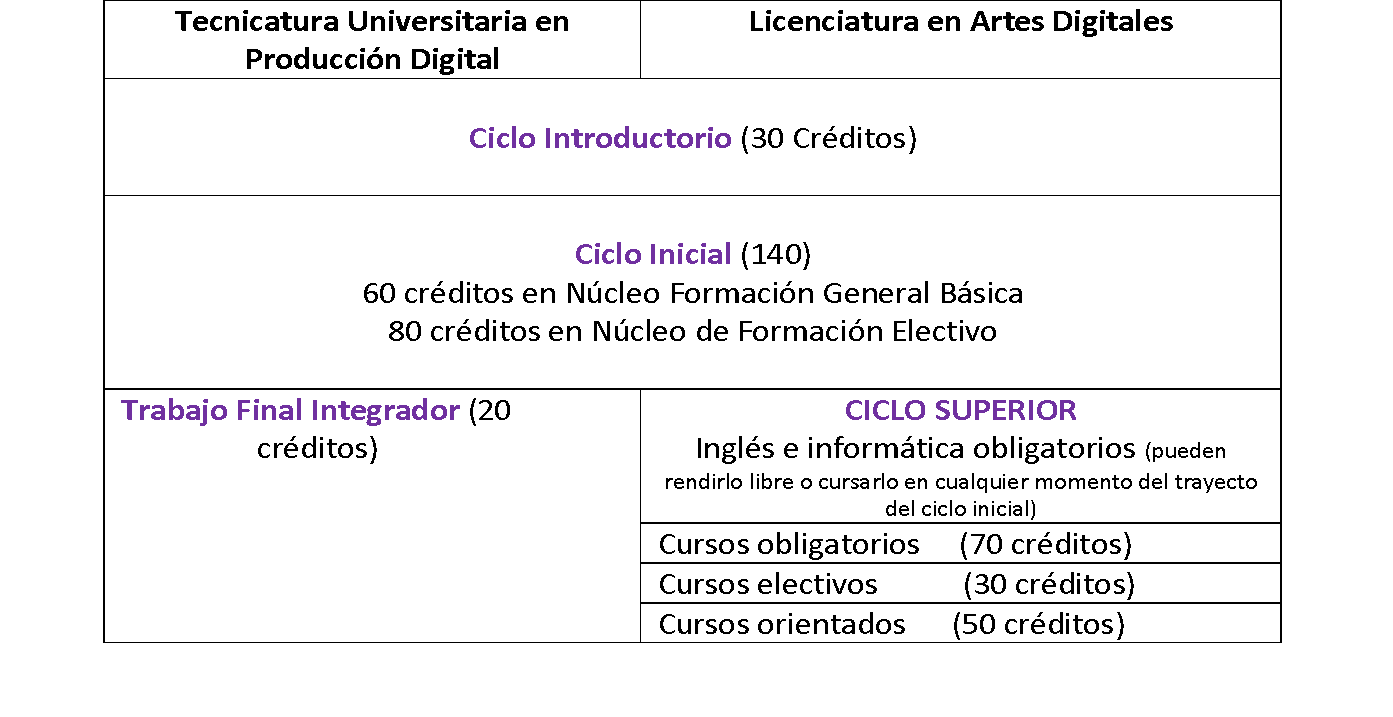 Si vos te inscribiste en la TUPD y estás evaluando seguir con la LAD podés hacerlo. Antes de tener 150 créditos (120 créditos - PLAN 2013)  podés iniciar el trámite de cursado en simultaneidad de carreras. Esto te permite ir finalizando con la TUPD mientras adelantas algunos cursos de la LAD, las inscripciones para simultaneidad coinciden con la inscripción a carrera (en noviembre 2022). Si vos te inscribiste en la LAD, y te interesa obtener el título intermedio de Técnico Universitario en Producción Digital no debés inscribirte en a la TUPD. Sí querés obtener el Título de Técnico Universitario en Producción Digital debes inscribirte en la TUPD en el Departamento de Alumnos (cuando se abre la inscripción) y deberás seguir el procedimiento establecido para la presentación del TFI. La TUPD es una carrera que ha ido prosperando con fuerza y dedicación. Desde hace siete años, tenemos un crecimiento sostenido, tanto de matrícula como de incorporación de materias. Lo más importante es que en el inicio del 2022 y en el contexto de pandemia que vivimos seguimos avanzando en presentaciones de Planes de TFI y TFI para su defensa.Esperamos, junto al plantel docente, poder transitar este proyecto formativo a partir de un permanente diálogo, que permita abordar consultas, sugerencias y, por supuesto, los temas vinculados a las producciones y el estudio. Cualquier duda que surja de la lectura de esta propuesta les pido que no dejen de consultarnos. La carrera tiene tres ciclos, a saber: CICLO INTRODUCTORIOCoordinadora: Bárbara Bilbao Web: http://ciartes.web.unq.edu.ar/Tel: (+54 11) 4365 7100 Int. 5807E-mail: ciartes@unq.edu.arCICLO INICIAL Director: Ignacio Del Pizzo E-mail: tecnicatura.producciondigital@unq.edu.ar (será respondido por Miriam Arias, asistente de la Escuela Universitaria de Artes)CICLO SUPERIORDirector: Jorge Gastón Rodríguez. E-mail: artesdigitales@unq.edu.ar (será respondido por Miriam Arias, asistente de la Escuela Universitaria de Artes)Espacios de información y de interacción de la TUPD-LADLa página web de la carrera tupdigital.web.unq.edu.ar, podrán acceder a los Programas de las materias que fueron aprobados por la Escuela Universitaria de Artes. Podrán conocer los CV de los docentes, ver producciones de las diferentes asignaturas y conocer la agenda de actividades de las carreras.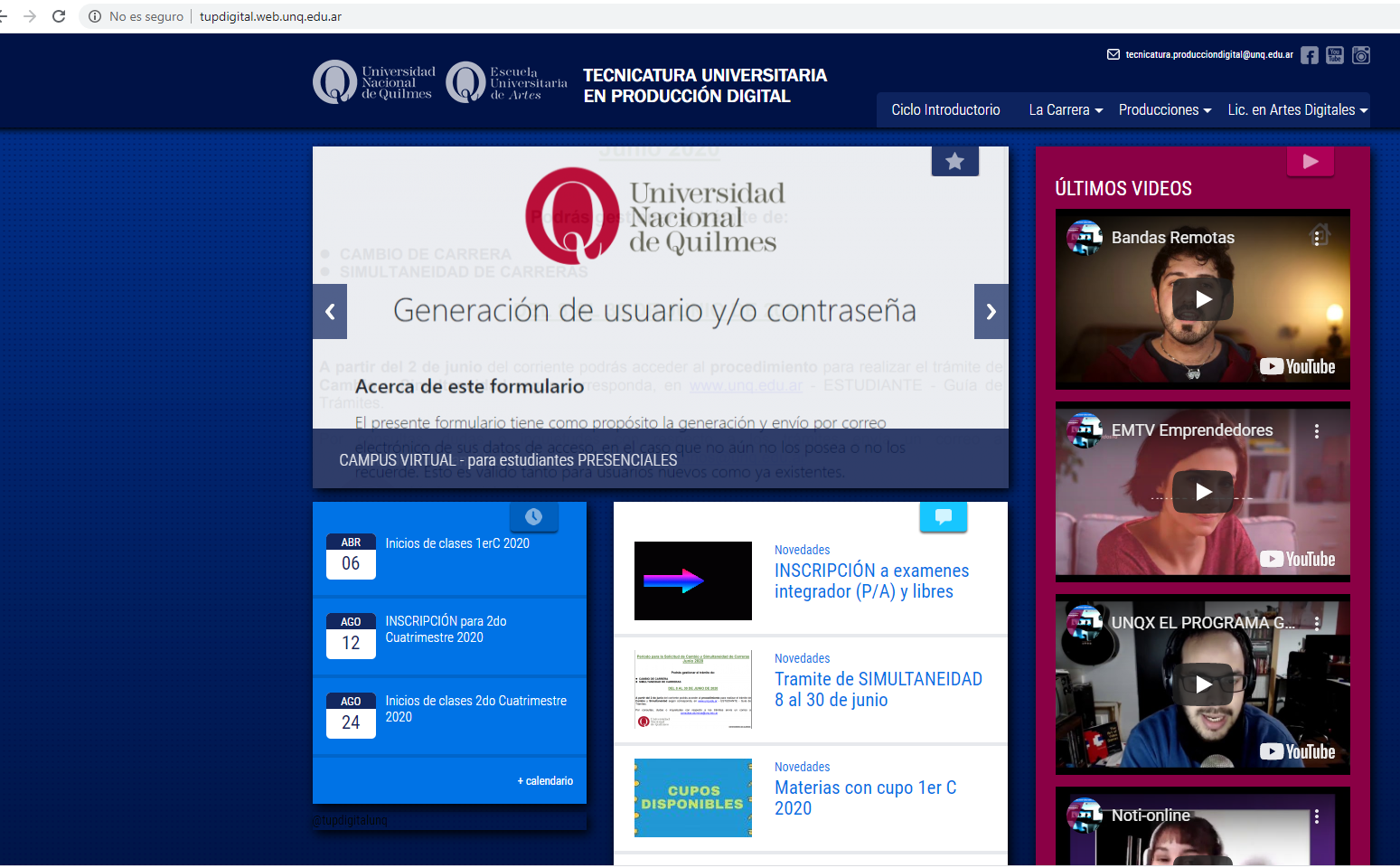 También tenemos una cuenta institucional en Instagram, @tupdigitalunq, y canal en YouTube, en el que podrán visualizar diferentes producciones realizada en las distintas asignaturas: https://www.youtube.com/channel/UCiCuin6G5kJKjQi6jvvbyQQ Este cuadernillo menciona las Asignaturas que se dictarán en el 1er cuatrimestre del 2022. El calendario académico se publica en la página web de la UNQ, en la zona que está dedicada a los estudiantes, es importante que lo tengan presente, allí podrán acceder a información y preguntas de interés que hacen a vuestra vida académica. Como así también a todos los procedimientos que la UNQ habilitó para seguir gestionando:http://www.unq.edu.ar/perfiles/18-estudiante/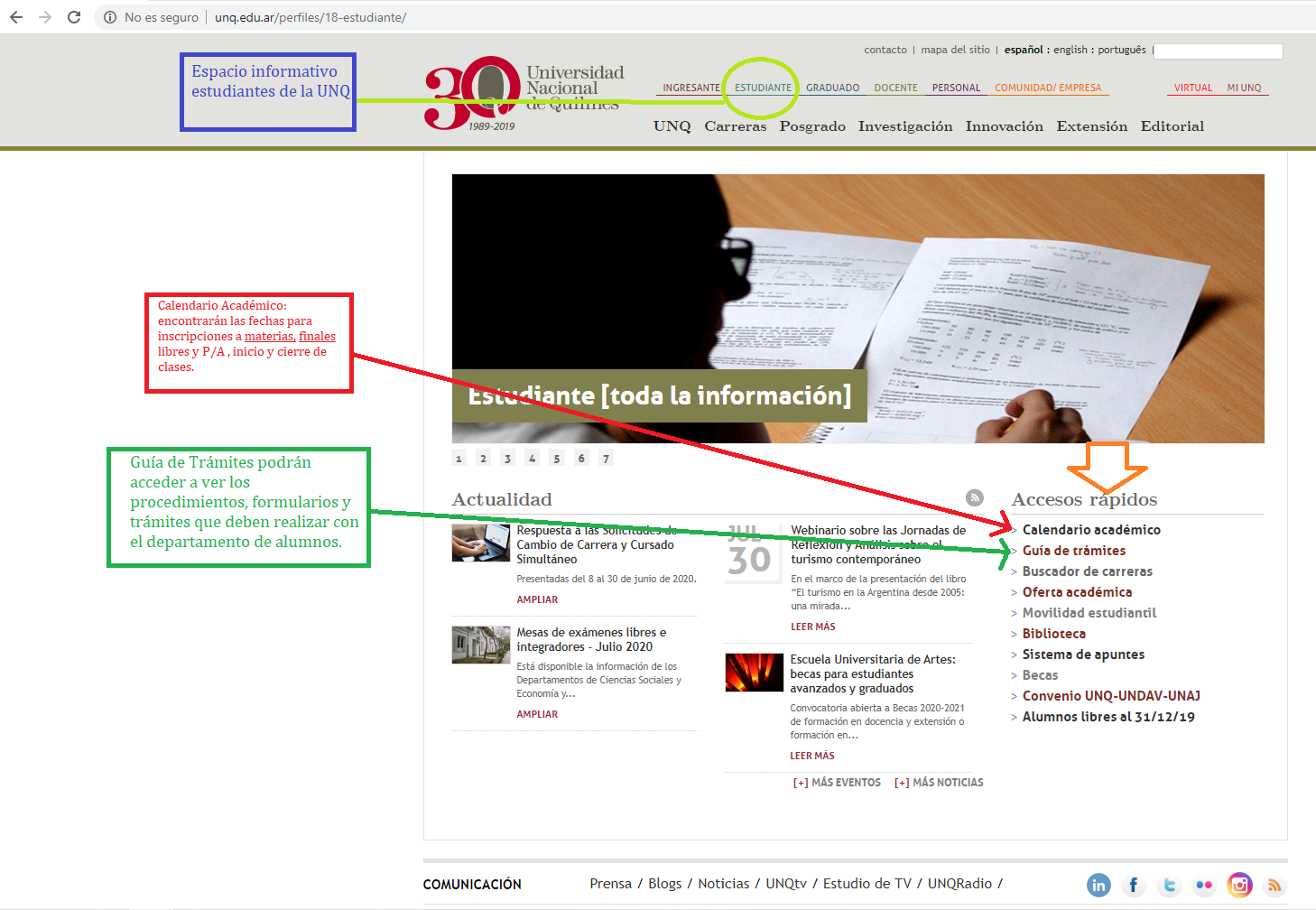 CRONOGRAMA DE INSCRIPCIÓN ON-LINEInscripción a materias: 7 al 10 de marzoEn la web y en las redes de la UNQ se informarán los días y franjas horarias para los distintos grupos de estudiantes de acuerdo al ciclo al que pertenecen y el coeficiente de cada uno.TODOS LOS ESTUDIANTES (TUPD-LAD) QUE FINALIZARON EL CICLO INTRODUCTORIO Y LOS QUE VIENEN CURSANDO EN EL CICLO INICIAL Y CICLO SUPERIOR  SE INSCRIBIRÁN POR COEFICIENTE y solo se podrán inscribir a 3 materias.CICLO INTRODUCTORIOEstá destinado a los estudiantes que comienzan a  cursar las primeras materias de la carrera, es decir las que corresponden al Ciclo Introductorio y para los estudiantes que adeudan 2 o 3 Materias del Ciclo Introductorio y que no las cursaron en el segundo cuatrimestre de 2021 o las reprobaron, y para los estudiantes que solicitaron ingresar con trámite prioritario de equivalencias respecto del Ciclo Introductorio y se les reconoció una materia o no se les reconoció ninguna materia.SE INSCRIBEN POR DNI (último dígito):- Los estudiantes que adeudan una materia del Ciclo Introductorio y están en condiciones de cursar otra materia de la carrera. Primero se inscribirán en la materia correspondiente al Ciclo Introductorio y luego en la materia del Ciclo Inicial o materia que la Dirección de Carrera ha previsto (en naranja en el cuadernillo), cuando se habilite el coeficiente correspondiente.- Los estudiantes que se inscribieron y han solicitado ingresar con Trámite Prioritario de Equivalencias respecto del Ciclo Introductorio y se les reconoció 2 o 3 materias del mismo.- Los estudiantes que solicitaron cambio o cursado simultáneo de carrera y realizaron el trámite en el segundo cuatrimestre 2021.ESTUDIANTES QUE TERMINARON CICLO INTRODUCTORIO: LA OFERTA DE MATERIAS A CURSAR SE LIMITA A LAS QUE APARECEN EN LA OFERTA EN COLOR NARANJA.TODOS LOS ALUMNOS REGULARES tienen COEFICIENTE, las franjas de inscripción por coeficientes se publicarán en los portales, para toda la Universidad se manejarán las mismas franjas horarias por coeficiente.   CICLO SUPERIORLos estudiantes que tengan 180 créditos acreditados (18 materias o más) podrán inscribirse a materias del ciclo superior de la Lic. en Artes Digitales). Para hacerlo deben ser estudiantes de esta carrera. IMPORTANTE: Aquellos estudiantes que tengan 150 créditos o más y quieran inscribirse al ciclo superior deberán hacerlo en las fechas de inscripción al ciclo inicial.Los alumnos regulares de la carrera tienen un coeficiente, que es un dato que se obtiene de la fórmula Coeficiente = (Promedio / 2) + [(TCC - TCF) / TCC] * 5En donde: Promedio: sumatoria de notas (incluyendo los aplazos) / cantidad de materias con cursada finalizada (incluyendo las reprobadas; no incluye ausentes) TCC: Total de créditos de la carrera (plan 2013 estamos tomando 140, plan 2015 335 créditos)TCF: Total de créditos que faltan para concluir la carreraIMPORTANTELa inscripción a materias es una responsabilidad del estudiante, que debe verificar que la selección de las materias en el sistema sea la correspondiente a las que eligió cursar. http://www.unq.edu.ar/noticias/5467-alumnos-presenciales-nuevo-acceso-necesario-para-la-inscripci%C3%B3n-web-de-materias.phpACLARACIÓN SOBRE EL PLAN DE ESTUDIOSEs importante que tengan presente el plan de materias de la carrera. Pueden consultarlo en la página web de la UNQ, http://www.unq.edu.ar/carreras/69-tecnicatura-universitaria-en-producci%C3%B3n-digital.php#dLa propuesta curricular de la Universidad Nacional de Quilmes se caracteriza por tener trayectos curriculares abiertos en sus carreras. Esto quiere decir que no reúnen una estructura escolarizada, por ejemplo, cursar primer año no significa cumplir con la aprobación de cinco materias determinadas, sino que cada estudiante va eligiendo las materias en las que desea cursar. No hay materias que pertenecen al primer año y tampoco correlatividades. Los trayectos son abiertos y se distinguen por tener materias obligatorias y materias electivas pertenecientes a distintos ciclos o núcleos (Ver plan de estudios).Es importante entender que no es lo mejor cursar todas las materias obligatorias primero. Si leemos los contenidos de las mismas nos damos cuenta que algunas materias electivas son prácticas específicas que nos sirven para cursar las próximas materias, incluso para tener mejor cursada. Toda baja en materias repercute en el coeficiente que es el valor que tomamos para organizar la inscripción.Sin embargo es conveniente cursar algunas materias antes que otras. Por ejemplo Taller de Introducción al Lenguaje Audiovisual, Cámara e Iluminación, El Guión Audiovisual o Montaje y Edición antes que Taller de Análisis, Realización y Producción en Video.De la misma forma, Técnicas de Registro Sonoro y Sonido en la Producción Audiovisual antes que Diseño de Arte Sonoro. En el cuadro de la oferta se señalan en color naranja qué materias conviene cursar primero y además cuales antes que otras.El plan de estudios de la TUPD tiene 3 asignaturas (tres) del Ciclo Introductorio; 6 (seis) asignaturas del Núcleo de Formación General Básica; 8 (ocho) asignaturas del Núcleo de Formación Electivo y el Trabajo Final Integrador para acceder al título.Las materias del Núcleo de Formación Electivo propuestas en el plan de estudios son materias que se pensaron como formación más específica. Toda planificación de una propuesta de formación se formula sobre el diagnóstico y perspectiva de lo que se entiende será necesario abordar, y cuando está en funcionamiento se evalúan las necesidades reales. De este modo el plan de estudios permite sumar materias en la formación electiva que brindan un abanico mayor de formación en diferentes vertientes (lo realizativo audiovisual, el campo de los lenguajes, el campo sonoro, conocimientos técnicos, etc.). IMPORTANTELas materias que ustedes encuentran en esta y una futura oferta y no figuran en el plan de estudios vigente, SON parte de las materias electivas que hemos sumado a la formación y acreditan igualmente como las que ya pertenecían a ese núcleo qué como está dicho en párrafos anteriores, se pueden cursar hasta 8 materias (ochenta créditos) en total.Régimen de Estudios de la Universidad Nacional de Quilmes Modalidad PresencialEl Consejo Superior de la UNQ aprobó, por Resolución 201/18 un nuevo Régimen de Estudios que entrará en vigencia a partir del 2019 que postula la necesidad de garantizar un mejor desempeño académico de los estudiantes, una más responsable dirección del proceso de aprendizaje y de evaluación, y condiciones más adecuadas a los ritmos y posibilidades de estudio de los alumnos. Asimismo atiende procesos de mayor contención, que propenden y acompañan el derecho a la educación, compromiso sustantivo de una Universidad Pública, así como apela a la responsabilidad con ese compromiso por parte de los estudiantes. El contenido completo del Régimen de Estudios puede ser consultado en el portal de la carrera o de la UNQ y sus principales características son:1º Para mantener la condición de alumno regular:Aprobar un mínimo de 2 (dos) asignaturas trimestrales y/o cuatrimestrales o una anual por ciclo lectivo. Se entiende por ciclo lectivo el período comprendido entre el 1° de febrero y el 31 de diciembre de un mismo año. No superar la siguiente cantidad de ausentes a lo largo de la carrera:1. En ciclos de complementación curricular y tecnicaturas: 6 ausentes.2. En carreras de grado, no registrar más de 12 ausentes en las asignaturas.Las materias que están “pendiente de aprobación” al momento del control de regularidad no serán contabilizadas a los efectos de la regularidad.El relevamiento de la condición de regularidad de los/las estudiantes de la modalidad presencial, correspondiente al período comprendido entre el 1º de agosto de 2019 y el 31 de julio de 2020 se efectuará con la información disponible al 31 de julio de 2020.A partir del día 2 de enero de 2019 se podrá consultar en el portal de la Universidad (www.unq.edu.ar - Estudiante) el listado con el detalle de los estudiantes que perdieron la condición de alumno regular.2º Evaluación de las asignaturas:La forma de evaluación en cada caso será la establecida para la modalidad de la carrera (presencial o virtual) a la que pertenece la asignatura y no a la modalidad de la carrera a la que se encuentra inscripto el/la estudiante.Las asignaturas podrán ser aprobadas mediante un régimen regular, mediante exámenes libres o por equivalencias. En el régimen regular las instancias de evaluación parcial serán al menos 2 en cada asignatura y tendrán carácter obligatorio. Cada asignatura deberá incorporar al menos una instancia de recuperación. Las calificaciones serán:a) Aprobado (de 4 a 10 puntos)b) Reprobado (de 1 a 3 puntos)c) Ausented) Pendiente de Aprobación.La calificación “Ausente” corresponde cuando: Un estudiante no se haya presentado a la/s instancia/s de evaluación pautada/s en el programa de la asignatura o tenga una asistencia inferior al 75% a las clases presenciales.Para aprobar una asignatura en el régimen regular se requiere:a. obtener un promedio mínimo de 7 (siete) puntos en las instancias parciales de evaluación y un mínimo de 6 (seis) puntos en cada una de ellas; o,b. un mínimo de 4 (cuatro) puntos en cada instancia parcial de evaluación; yb.1. La obtención de un mínimo de 4 (cuatro) puntos en un examen integrador, que se tomará dentro de los plazos del curso y transcurrido un plazo de -al menos- 1 (una) semana desde la última instancia parcial de evaluación o de recuperación; o b.2. En caso de no aprobarse o no rendirse el examen integrador en la instancia de la cursada, se considerará la asignatura como pendiente de aprobación (PA) y el/la estudiante deberá obtener un mínimo de 4 (cuatro) puntos en un examen integrador organizado una vez finalizado el dictado del curso. El calendario académico anual establecerá la administración de 2 (dos) instancias de exámenes integradores antes del cierre de actas del siguiente cuatrimestre. Los/las estudiantes, deberán inscribirse previamente a dichas instancias. La Unidad Académica respectiva designará a un/a profesor/a del área, quien integrará con el/la profesor/a a cargo del curso, la/s mesa/s evaluadora/s del/los examen/es integrador/es indicado/s en este punto3º Licencias y reincorporaciones:1.- Para la reincorporación se requiere:Los estudiantes que pierdan la regularidad y quieran continuar sus estudios deben solicitar su reincorporación en dos oportunidades. Quien haya perdido la regularidad más de dos veces, podrá solicitar una reincorporación de carácter extraordinaria, la que será resuelta por el Rector. En tal caso debe presentar una nota por mesa de entradas dirigida al Secretario de Gestión Académica para que impulse las tramitaciones necesarias. Los estudiantes reincorporados continuarán su carrera conforme al último plan de estudios vigente a la fecha de su reincorporación.2.- Licencias para no perder la regularidad:Para evitar la pérdida de la regularidad, los estudiantes que no pueden tener actividad académica pueden solicitar licencia por causas debidamente justificadas. Cada licencia tendrá una duración mínima de seis meses y máxima de un año lectivo. La suma de los períodos semestrales de licencia no podrá superar los tres años lectivos en toda la carrera. En caso de licencias menores a un año, el estudiante deberá aprobar al menos una asignatura en el año lectivo para mantener su regularidad. Si el/la estudiante tuviera asignatura/s en curso al inicio de la licencia estas serán consideradas como “Ausente” a los efectos de la regularidad.Cualquier duda o consulta relativa al Régimen de Estudios, como también a las condiciones de cursada, regularidad, licencias y otros aspectos vinculados con la evolución de tus estudios, no dude en consultar en la Dirección de Alumnos (BOX 4) .IMPORTANTE: En el acceso al sistema guaraní, ustedes pueden chequear si son alumnos regulares, en el caso de figurar que perdieron la regularidad deben tramitar la reincorporación, antes de la inscripción a materias. Sino, no podrán inscribirse para cursar.También deben chequear que el email que figura es el que ustedes usan, dado que este email es el que tomamos para informarles cuestiones de la carrera, como también es el email que le llega al docente.Por último, la dirección de las carreras se encuentra en el espacio asignado a la Escuela de Artes, tercer piso del Ágora Sur oficina 82B. Los saludamos atentamente.Ignacio Del PizzoDirector de la Tecnicatura Universitaria en Producción DigitalJorge Gastón Rodriguez                                                         Director de la Licenciatura en Artes DigitalesOFERTA DE MATERIAS 2022PRIMER CUATRIMESTRE (en naranja las materias que podrán elegir para cursar los estudiantes que finalizaron el ciclo introductorio en el PRIMER CUATRIMESTRE 2022, comparten cupo con el resto de los alumnos regulares).- LA INSCRIPCIÓN SE DESARROLLARÁ virtualmente La cursada del 1er cuatrimestre, tendrá tres modalidades de cursado Presencial: se cursará de modo presencial todas las semanas.Semipresencial: se cursará presencial cada 15 días, y tendrán encuentros virtuales según determine el docente.Virtual sincrónico: se cursará de modo virtual de manera sincrónica, con encuentros vía streaming semanales. Quienes se inscribieron en Licenciatura en Artes Digitales pueden cursar INGLÉS e INFORMÁTICA antes de estar en el Ciclo Superior ATENCIÓN: Oferta académica de movilidad bajo el convenio Movilidad UNQ-UNAJ-UNDAV. Esta posibilidad se anuncia y permite cursar algunas materias en otra Universidad.Pueden inscribirse los estudiantes de la Lic. En Artes Digitales: Inglés LINKPueden inscribirse los estudiantes de la Lic. En Artes Digitales: Informática (antes de cursar el ciclo superior)LINKPRESENTACIÓN DE MATERIASHistoria de los medios de comunicaciónDocente: Luis SujatovichContenidos mínimos: Hitos conceptuales y problemáticos de la historia de los fenómenos comunicacionales. Oralidad y escritura. Emergencia y consolidación de los principales soportes mediáticos. Imprenta y modernidad. La prensa en relación a los movimientos sociales y políticos. Tecnologías de transmisión y reproducción del sonido. Medios audiovisuales. Transformaciones de los medios en el contexto de los procesos culturales contemporáneos. Surgimiento y desarrollo de medios comunitarios. Digitalización y nuevos medios.Breve presentación de la materia: El curso aborda la historia de los sistemas y medios de comunicación a partir de su desarrollo técnico y de su uso social, considerando las particularidades políticas y económicas de la historia argentina. El recorrido comienza con la comunicación precolombina, luego atraviesa todo el siglo XIX y finaliza en los albores del siglo XXI. Se presta especial atención a la prensa escrita, la fotografía, la radio, el cine, la televisión e Internet.Forma de evaluación: Dos evaluaciones individuales: una guía de lectura y una breve producción audiovisual.Horas de estudio recomendadas (extra clase): 5 a 8 horas semanales.Requerimientos tecnológicos: Será necesario que cuenten con un celular con conexión a Internet que posea algún programa de edición (de audio y/o de video), cámara y micrófono para realizar la producción solicitada al final de la cursada.  Para seguir las clases semanales también resulta conveniente contar con un dispositivo que permita ingresar a la plataforma de UNQ y revisar los materiales (textos y videos). - Dictado de la clase: cada jueves y viernes se publicará una clase en el aula virtual del curso (en la plataforma de UNQ) y cada quince días tendremos un encuentro sincrónico por Zoom O Jitsi para dialogar acerca de las lecturas y temas del curso. El horario de la reunión será en la franja horaria prevista en la cursada, por ejemplo si la clase debería darse entre las 14 y las 18, el encuentro sincrónico será entre esas horas. Esos encuentros no serán obligatorios, pero si pueden participar será mejor para el proceso.  - Evaluación: Se realizarán dos trabajos prácticos individuales durante el cuatrimestre. Cada tarea contará con un recuperatorio. La consigna de la primera tarea se presentará en la clase 4 (10  de septiembre) y tendrán hasta la clase 7 (1º de octubre) para entregarlo. Si fuera necesario recurrir al recuperatorio, se entregará nuevamente la tarea en la clase 9 (15 de octubre). En la clase 11 (29 de octubre)  se comenzará a trabajar en la producción individual que deberá entregarse en la clase 16 (3 de diciembre). El recuperatorio será durante las dos últimas clases (10 y 17 de diciembre). El trabajo práctico Nº 1 consistirá en la resolución de una guía de lectura de resolución individual.El trabajo práctico Nº 2 les propone la realización de una breve producción audiovisual acerca de la historia de los medios. La tarea es individual. Breve CV del docente: Profesor Doctor en Comunicación Social, fue becario posdoctoral de CONICET por el Departamento de Ciencias Sociales de la Universidad de Quilmes. Sus líneas de investigación están relacionadas con la historia del periodismo y la comunicación en América Latina.E-mail: sujatovich@gmail.comHistoria de los medios de comunicaciónDocente: Luciana Daniela CáceresBreve presentación de la materia: El curso aproximará a las/os estudiantes a la historicidad de los medios y sistemas de comunicación, en tanto procesos sociales, culturales, políticos y económicos.El curso tiene como objetivo inicial problematizar, poner en tensión la definición y representaciones sociales sobre el concepto de historia, per sé y, luego, sobre la(s) historia(s) de los medios. Lejos de trabajar una historia de los medios de comunicación organizada a partir de una línea de tiempo, con una fecha específica en el calendario, un inventor, un “aparato tecnológico”, el curso busca realizar un trabajo de reflexión y problematización de los procesos de inicio y desarrollo de los medios de comunicación y sus prácticas sociales. Trabajaremos sobre una introducción a las prácticas de comunicación de las culturas precolombinas, el surgimiento de la imprenta, la prensa escrita, la radio, el cine, la televisión e internet y sobre el contexto social, político, cultural y económico en el cual se desarrollaron. De qué manera se fueron re-significando sus usos, sus apropiaciones y las tensiones presente en torno a las brechas sociales, culturales y políticas existentes. Si, además, hablar de historia(s) de los medios de comunicación significa hablar de los/las constructores/as de historias, entonces debemos tener presente las perspectivas a partir de las cuales son escritos los relatos históricos. Si hablar de miradas significa hablar de recortes, selecciones, elecciones, posiciones, decisiones, enfoques y mecanismos epistemológicos, entonces debemos “mirar” en este mapa las desigualdades presentes en el acceso y disponibilidad de los medios. La desigualdad hacia el acceso de los medios se traduce en una desigualdad hacia la Historia y la construcción de subjetividades colectivas. De esta forma la construcción de relatos audiovisuales por parte de los/las estudiantes permite, en tanto proceso pedagógico de articulación entre la producción y las lecturas de la materia, busca fortalecer los relatos territoriales, a partir de una historia oral de los medios construida por los estudiantes.Forma de evaluación: Realización de un parcial escrito y un trabajo práctico final audiovisual. Ambas instancias tendrán su posterior defensa oral, vinculada a las lecturas correspondientes a la materia. Además, a lo largo del trabajo con las Unidades se realizarán trabajos prácticos individuales y colectivos.Gran parte de los trabajos se realizarán a partir de la dinámica de equipo, debido a que el objetivo final de la cursada se basa en la construcción de una producción colectiva de los estudiantes, en tanto aporte hacia una historia oral de los medios de comunicación. Horas de estudio recomendadas (extra clase): 5 a 8 horas semanales.Requerimientos tecnológicos: Es necesario que las y los estudiantes cuenten con PC o celular que tenga conexión a internet para acceder a los contenidos del campus virtual de la UNQ, a los encuentros por zoom o jitsi y a la información comunicada desde el correo electrónico. También deberán contar con acceso a la tecnología necesaria (programas de edición, micrófono, cámara y sonido incorporado) para la producción audiovisual del Trabajo Práctico Final. Dictado de la clase: El dictado de la materia contará con: Clases asincrónicas, a partir de los archivos de audio, audiovisuales y pdf correspondientes a las lecturas de la materia, compartidos en el campus virtual de la UNQ en el día y horario de inicio de la cursada. Clases sincrónicas, a partir de la utilización de zoom o jitsi. El objetivo de estos encuentros es generar espacios de debates y consultas respecto de las lecturas y serán de asistencia optativa - pero es recomendable asistir a los mismos para enriquecer el intercambio y el trabajo de compresión de los textos- . Las defensas orales de ambos parciales se realizarán a partir de estos encuentros sincrónicos, los cuales sí serán de carácter obligatorio. Asistencia: La presencia en la cursada se basará en las entradas al campus virtual y en la entrega de los trabajos prácticos realizados durante el cuatrimestre. Breve CV de la docente: Licenciada en Comunicación Social por la Universidad Nacional de Quilmes. Docente de Historia Social de los Medios en la Facultad de Periodismo y Comunicación Social - UNLP y de la Tecnicatura Universitaria en Producción Digital y de la Licenciatura en Artes, Escuela Universitaria de Artes - Universidad Nacional de Quilmes. Inicio de estudios de Doctorado en Comunicación, en la Facultad de Periodismo y Comunicación Social de la Universidad Nacional de La Plata. E-Mail: historiadelosmediosunq@gmail.comSonido en la Producción AudiovisualDocente: Mauro RosalContenidos mínimos: Historia y evolución del sonido en el lenguaje audiovisual. Articulación entre imagen y sonido. Mensajes acústicos, relación entre comunicación e información. El texto por su sentido y por su sonido. El sonido, semanticidad. El montaje sonoro. El objeto sonoro, unidad mínima de sentido, criterio de articulación y apoyo. Sonido directo. Sonido en estudio. Efectos. La música como lenguaje, los diálogos, el espacio sonoro. Doblaje. Sincronización. Formato de archivos de audio y video.Breve presentación del curso: Dado que el lenguaje audiovisual tiene un contenido polisémico, esta materia tiene por objeto presentar al sonido dentro del mismo como parte fundamental. Conocer sus posibilidades a partir del producto propuesto, desde su reducción acústica hasta su cualidad indicial, considerando sus componentes rítmicos y su articulación con la imagen y el relato. También tiene por objeto conocer las posibilidades discursivas de la música en la acción dramática. No son necesarios conocimientos previos para poder cursar la materia.Forma de evaluación: La materia se evaluará a partir de trabajos prácticos individuales y grupales. Estos trabajos se centrarán en los usos del sonido en la producción audiovisual, ya sea en la grabación, la mezcla, las bandas sonoras, cadenas acústicas y música.  Horas de estudio recomendadas (extra clase): 2 horasRequerimientos tecnológicos: computadora, conexión a internet, editor de audio y video.Dictado de la clase: se enviarán pdf, bibliografía, audios y videos al campus, además de la comunicación por los foros. Se pueden sumar reuniones vía Zoom para consultas y de carácter no obligatorio para la regularidad.Evaluación: dos trabajos prácticos individuales y tres grupales. Breve CV del docente: Magister en Filosofía de la UNQ. Licenciado y Profesor Superior en Composición con Medios Electroacústicos.  Dictó clases en la Universidad Nacional de Quilmes en la cátedra de Audiovisión, en la Fundación Universidad del Cine en la cátedra de Movimientos Estéticos de la Música y en el Conservatorio de la Ciudad de Buenos Aires “Astor Piazzolla” en las cátedras de Arreglos I y Arreglos II. Estudió con Carmelo Saitta, Marcelo Delgado, Pablo Ledesma y Leonel Kaplan entre otros. Como músico participó de distintas formaciones con presentaciones en importantes teatros de Buenos Aires.E-mail: maurorosal@gmail.com Taller de Introducción al Lenguaje Audiovisual Docente: Ileana A. MatiasichContenidos mínimos: Los medios audiovisuales. El cine, la televisión, el video y las nuevas pantallas. La planificación audiovisual. El lenguaje audiovisual. Nociones de encuadre y movimiento de cámara. Composición de la imagen. El plano y la secuencia. Etapas de producción. Preparación del registro. Localización. Observación. El plan de registro. El montaje y la edición. El estudio televisivo. Roles y funciones. Artística. Recursos escenográficos. Sistema multicámara. Realización de planta. Iluminación. Sonido.  Narrativa audiovisual. Géneros y formatos.Breve presentación del curso: El propósito de la asignatura es introducirnos en el lenguaje audiovisual desde una práctica intensiva y a partir de la misma ir  reconociendo conceptualmente la semántica y sintaxis de este lenguaje. La realización de distintos ejercicios de práctica (registro en diferentes planos, edición de escenas, puesta de cámaras en estudio televisivo para registro de programas en vivo, etc.) y el análisis serán los ejes vertebradores de la cursada. El uso del campus virtual en forma complementaria servirá para la entrega de trabajos escritos. La cursada implica el trabajo grupal colaborativo.Forma de evaluación: Asistencia en relación a trabajos presentados, intervención en los foros de intercambio, en los encuentros sincrónicos. Presentación de las actividades y de los trabajos prácticos, que podrán ser  individuales y grupales. De carácter realizativo audiovisual y escrito. Dictado de clases: Las clases serán presenciales. Las clases tendrán un carácter teórico práctico, partiendo de la explicación del docente o de la realización de una actividad se abordarán los tópicos conceptuales de la materia. La clase tendrá actividades prácticas semanales que se deberán  resolver en el aula, actividades de análisis o planificación  que se realizarán por fuera del espacio aúlico. Estas actividades en su mayoría serán grupales y utilizando el equipamiento de la UNQ. Requerimientos tecnológicos: se utilizará el equipamiento del aula 18 para las actividades propuestas en el aula. Para las actividades de hogar bastará con celular para poder resolver.Horas de estudio recomendadas (extra clase): de cinco a ocho horas semanales.Breve CV del docente: Licenciada en Comunicación Social (FPyCS-UNLP). Especialista en Comunicación Social (UAB). Docente en grado y posgrado. Investigadora. Ha realizado cursos y seminarios con eje en las representaciones, identidades y realizaciones audiovisuales.E-mail: imatiasich@unq.edu.arTaller de Introducción al Lenguaje Audiovisual Docente: Leonardo Mora DoldánContenidos mínimos: Los medios audiovisuales. El cine, la televisión, el video y las nuevas pantallas. La planificación audiovisual. El lenguaje audiovisual. Nociones de encuadre y movimiento de cámara. Composición de la imagen. El plano y la secuencia. Etapas de producción. Preparación del registro. Localización. Observación. El plan de registro. El montaje y la edición. El estudio televisivo. Roles y funciones. Artística. Recursos escenográficos. Sistema multicámara. Realización de planta. Iluminación. Sonido.  Narrativa audiovisual. Géneros y formatos.Breve presentación del curso: El propósito de la asignatura es introducirnos en el lenguaje audiovisual desde la práctica y reconocer conceptualmente la semántica y sintaxis de este lenguaje. La realización, el análisis serán los ejes vertebradores de la cursada.Evaluación: Los estudiantes deberán contar con una asistencia no inferior al 75% de las clases. Deberán realizar, al menos, cuatro puestas en vivo y presentar dos trabajos de producción diferida. Como refuerzo y recuperación de los encuentros bajo formato seminario, deberán realizar dos trabajos de síntesis conceptual. Además, se tendrá en cuenta la intervención proactiva y pertinente en las correcciones de las producciones audiovisuales.Dictado de clases: las clases serán presenciales con asistencia del campus a modo de agenda y de archivo de textos y materiales.Requerimientos tecnológicos: en líneas generales, para este formato, no serán necesarios equipos profesionales. Los trabajos individuales podrán resolverse con un celular con cámara y micrófono. Es esperable que el estudiante cuente con algún soft de edición para celular o para PC.Para el caso de los trabajos grupales de puesta en vivo, será necesario completar los contenidos en base a las necesidades de los productos planteados. En este sentido, de manera grupal, deberán contemplar la realización de materiales complementarios.Horas de estudio recomendadas (extra clase): de cinco a ocho horas semanales.Breve CV del docente: Licenciado en Comunicación Social por la Universidad Nacional de Quilmes, con experiencia en medios gráficos, audiovisuales y radiales. Durante más de cinco años dirigió un emprendimiento de comunicación en la zona sur, al tiempo que llevó adelante una revista de interés general. Actualmente trabaja en el Programa de Producción Televisiva como Jefe del Departamento Técnico y Pañol. Desde la investigación y la extensión aborda tópicos vinculados a las nuevas tecnologías, la comunicación audiovisual inclusiva y las publicaciones autogestionadas del conurbano. Es docente universitario desde el 2009, y su formación posgradual se relaciona con las Nuevas Tecnologías y la Comunicación Audiovisual.E-mail: lmora@unq.edu.arTaller de Introducción al Lenguaje Audiovisual Docente: Elisabeth Sainato González Contenidos mínimos: Los medios audiovisuales. El cine, la televisión, el video y las nuevas pantallas. La planificación audiovisual. El lenguaje audiovisual. Nociones de encuadre y movimiento de cámara. Composición de la imagen. El plano y la secuencia. Etapas de producción. Preparación del registro. Localización. Observación. El plan de registro. El montaje y la edición. El estudio televisivo. Roles y funciones. Artística. Recursos escenográficos. Sistema multicámara. Realización de planta. Iluminación. Sonido.  Narrativa audiovisual. Géneros y formatos.Breve presentación del curso: El propósito de la asignatura es introducirnos en el lenguaje audiovisual desde la práctica y reconocer conceptualmente la semántica y sintaxis de este lenguaje. La realización, el análisis serán los ejes vertebradores de la cursada.Requerimientos tecnológicos: Se requiere un dispositivo (celular, pc o similar) con cámara, programa de edición y conexión a internet. No se evaluará calidad de la imagen, sino la realización en sí misma. Dictado de la clase: Las clases serán 100% presenciales, con una parte teórica y una gran parte práctica. Se formarán grupos de trabajo para realizar programas en vivo, los cuales se van realizando a lo largo del cuatrimestre en el aula 18 (aula audiovisual).Evaluación: Se desarrollarán 4/5 puestas audiovisuales “en vivo” (de manera grupal), 2 trabajos audiovisuales en grupos reducidos y un trabajo escrito individual. También deberá cumplir con el régimen de asistencia y participar en clase.Horas de estudio recomendadas (extra clase): de cinco a ocho horas semanales.Breve CV del docente: Licenciada en Comunicación Social por la Universidad Nacional de Quilmes. Especialista en Comunicación Digital Audiovisual (UVQ). Actualmente escribiendo la tesis de Maestría en Comunicación Digital Audiovisual (UVQ). Editora y Switcher del Programa de Producción Televisiva (UNQtv). Co-Directora del Proyecto de Extensión "Cronistas Barriales" (UNQ).E-mail: elisabeth.sainato@unq.edu.ar Tecnologías Audiovisuales Digitales Docente: Jorge Gastón RodríguezContenidos mínimos: Formatos de alta definición. Estándares de grabación. Soportes de grabación. Cámaras digitales. Manejo de cámaras. Reconocimientos de parámetros. Normas técnicas. Formatos visuales. Codecs. Tipos de archivos. Edición lineal y no lineal. Nociones de diferentes programas de edición: software privativo vs. software libre. Digitalización y captura. Efectos, transiciones, filtros y correcciones. Masterización. Postproducción audiovisual. Gráficas y títulos. Animaciones. Efectos de luz. Render. Streaming hardware, software y plataformas de transmisión.Breve presentación del curso: El curso propone un acercamiento a herramientas tecnológicas propias de la producción y realización audiovisual en soporte digital. En este marco general, se generarán las condiciones para que los alumnos manejen conceptos como formatos, definiciones, sistemas de grabación, soportes, equipamientos de registro y normas, entre otros. Reconociendo que en la actualidad el medio productivo requiere de profesionales con versatilidad para desempeñarse en diversos roles, los trabajos de los alumnos girarán en torno a producciones en las que desarrollen prácticas concretas de realización audiovisual haciendo hincapié en el equipamiento utilizado, los diferentes programas informáticos empleados, los formatos, códecs y tipos de archivo de cada una de las etapas de producción.Al finalizar el curso los alumnos habrán realizado un recorrido en el que se familiarizaron con las tecnologías disponibles para la realización audiovisual.Forma de evaluación: Habrá dos instancias de evaluación en carácter de parciales, que consistirán en trabajos grupales de producción, sumados a prácticos individuales de producción audiovisual y escrita.Horas de estudio recomendadas (extra clase): Se estima que deberán dedicares unas 4 (cuatro) horas semanales de estudio por fuera del tiempo de cursada.Breve CV del docente: Licenciado en Comunicación Social por la Universidad Nacional de La Plata (1998) y consultor de organismos y universidades nacionales (CFI, UNQ, UNLP) e internacionales (BID, BM). Ha desarrollado proyectos en materia comunicacional, sistemas de información territorial, educativos, aplicación y usos sociales de tecnologías en distintas localidades como Rafaela, La Plata, Mar del Plata y provincias de la Argentina —Buenos Aires, Entre Ríos, Santa Fe. En la Provincia de Buenos Aires ha desarrollado tareas en la Dirección General de Cultura y Educación, en los Ministerios de Economía y de Salud, como también en organismos del Estado Nacional. En el ámbito académico es docente en la Universidad Nacional de La Plata, en el Instituto Superior de Educación Radiofónica (ISER), en el Centro de Formación para la Administración Pública de la Provincia de Buenos Aires e investigador de las Universidades Nacionales de La Plata y de Quilmes. Ha realizado diversos audiovisuales del género documentalE-mail: gstn@gstn.com.ar Taller de Análisis, Producción y Realización en VideoProfesor: Jorge Luis NúñezContenidos mínimos: Códigos visuales, sonoros y sintácticos. Propuesta analítica semiológica, gramatical y estructuralista. Características de la realización ficcional. Unidades narrativas. Idea. El guión técnico y el literario. El guión literario a tres puntos: características y ejemplos. El lenguaje audiovisual. Nociones de encuadre, movimiento de cámara y angulación. La imagen y su composición. El plano, el espacio fílmico y la secuencia. Las etapas de producción. Sinopsis, escaleta, historyboard. Elementos esenciales para la confección de una carpeta de solicitud de financiamiento (TDR). El montaje y la edición. Conceptos básicos de post-producción. La puesta musical en vivo. VideoClip: Definición, características y etapas de producción.Breve presentación del curso: Los propósitos del curso son:1) Presentar núcleos conceptuales que permitan reconocer los componentes del campo audiovisual, con preponderancia en la pre-producción y en la producción;2) Desarrollar habilidades para elaborar y producir formatos en el ámbito de los medios audiovisuales;3) Concretar experiencias de realización musical integral con trabajo de exposición pública vía streaming;4) Estimular la interpretación, el diagnóstico y la realización audiovisual transdisciplinar.Requerimientos tecnológicos: Se requiere contar con cámara y micrófono, no necesariamente profesionales. Las tareas podrán resolverse con cámaras hogareñas y/o celulares, entre otras opciones. Se debe tener en cuenta que se necesitarán programas instalados en el celular o en la PC para trabajar en la edición y también para la participación en las videollamadas.Es necesario contar con algún tipo de conexión a internet para la materia.Dictado de la clase: El curso se dictará con clases asincrónicas y sincrónicas. La asistencia estará marcada por el ingreso a las clases a través del Aula Virtual y su participación en las mismas. Se utilizará el día y horarios asignados a la materia para la subida de textos y encuentros virtuales cuando lo ameriten. Se prefiere la utilización de la plataforma Jitsi Meet.Evaluación: Se harán 4 (cuatro) trabajos prácticos de carácter realizativos y/o analíticos de los temas y conceptos elaborados a lo largo de las clases. También se prevé la realización de Foros de Debate que implicarán una participación activa de las/los estudiantes a lo largo de la cursada.Horas de estudios extra recomendadas: Ocho (ocho) horas semanales.Breve CV del docente: Desde 2003 trabaja como editor. Es egresado de la Licenciatura en Comunicación Social UNQ (2004). Desde Marzo 2005 integra el Área de Producción Audiovisual. Co-director del Proyecto de Documental "Tierra Prometida, el periplo de los Toba", proyecto ganador del concurso internacional CIUDOC 07', Barcelona. Es representante por la UNQ ante la Red Nacional Audiovisual Universitaria (RENAU). Fue co-coordinador del Nodo Conurbano Sudeste, del Programa Polos Audiovisuales. Desde Marzo 2014, es el Coordinador del Programa de Producción Televisiva de la UNQ (#UNQtv).Email del docente: jnunez@unq.edu.ar  / jlnunez@gmail.comTaller de Análisis, Producción y Realización en VideoDocente: Carlos CastroContenidos mínimos: Códigos visuales, sonoros y sintácticos. Propuesta analítica semiológica, gramatical y estructuralista. Características de la realización ficcional. Unidades narrativas. Idea. El guión técnico y el literario. El guión literario a tres puntos: características y ejemplos. El lenguaje audiovisual. Nociones de encuadre, movimiento de cámara y angulación. La imagen y su composición. El plano, el espacio fílmico y la secuencia. Las etapas de producción. Sinopsis, escaleta, storyboard. Elementos esenciales para la confección de una carpeta de solicitud de financiamiento (TDR). El montaje y la edición. Conceptos básicos de post-producción. La puesta musical en vivo. VideoClip: Definición, características y etapas de producción.Breve presentación del curso: El objetivo del taller es producir / dirigir y guionar contenidos que tengan características televisivas, cinematográficas y multiplataforma. Con una indagación en los géneros y formatos y con una mirada hacia el documental periodístico y cinematográfico el taller se piensa como un transitar entre la dirección y producción haciendo fuerte hincapié en el desarrollo de proyecto.Modalidad de Clases: Todos las jornadas suponen un encuentro por teleconferencia acompañado de una clase escrita. Formas de evaluación: Para la cursada se tendrán en cuenta los dos trabajos prácticos que se realiza en grupo, un parcial teórico y el trabajo individual.Clases virtuales: Las clases tendrán un plano teórico con teleconferencias y un aspecto práctico que tendrá que ver con el desarrollo de un proyecto cinematográfico o televisivo. Requisitos técnicos: Los cursantes tendrán que contar con cámara o en su defecto un celular para poder grabar con posibilidad de su posterior edición. Breve CV del docente: Lic en Comunicación Social. Realizador y docente. Entre algunos sus trabajos de dirección, producción y/guión figuran los documentales  "Abierto por quiebra"; "Gelbard..."; "Alicia y John... " "Jauretche en pantalones cortos"; "La guerra del café"; "Alta Cumbia"; "Regreso a coronel Vallejos" y guión en el largometraje animado  "Eva de la Argentina". Ha dirigido y producido varios programas documentales en Argentina y América Latina para canal a, canal 7 la TV Pública, Canal Encuentro, Telesur. Jurado en comites documentales INCAA. Titular en el Taller de Producción Audiovisual I la Facultad de Periodismo y Comunicación Social- Universidad Nacional de La Plata,  Profesor del Seminario “La mirada documental” en la UNLPE-mail: gaburri2303@hotmail.com / tatucarretaproduce@gmail.com Taller de Análisis, Producción y Realización en VideoDocente: Cristian CaraballoContenidos mínimos: Códigos visuales, sonoros y sintácticos. Propuesta analítica semiológica, gramatical y estructuralista. Características de la realización ficcional. Unidades narrativas. Idea. El guión técnico y el literario. El guión literario a tres puntos: características y ejemplos. El lenguaje audiovisual. Nociones de encuadre, movimiento de cámara y angulación. La imagen y su composición. El plano, el espacio fílmico y la secuencia. Las etapas de producción. Sinopsis, escaleta, historyboard. Elementos esenciales para la confección de una carpeta de solicitud de financiamiento (TDR). El montaje y la edición. Conceptos básicos de post-producción. La puesta musical en vivo. VideoClip: Definición, características y etapas de producción.Breve presentación del curso: Los propósitos del curso son: 1) Presentar núcleos conceptuales que permitan reconocer los componentes del campo audiovisual en todo el flujo de trabajo de la realización. 2) Identificar y desarrollar habilidades en la elaboración y producción de formatos audiovisuales. 3) Concretar experiencias de realización ficcional pregrabadas y en vivo, con trabajo de exposición pública. 4) Estimular la interpretación, el diagnóstico y la realización audiovisual.Requerimientos tecnológicos: Se requiere contar con cámara y micrófono, no necesariamente profesionales. Las tareas podrán resolverse con cámaras hogareñas y/o celulares, entre otras opciones. Se debe tener en cuenta que se necesitarán programas instalados en el celular o en la PC para trabajar en la edición y también para la participación en las videollamadas. Es necesario contar con conexión a internet para la materia.Dictado de la clase: El curso se dictará con clases asincrónicas y sincrónicas. La asistencia estará marcada por el ingreso a las clases a través del Aula Virtual y su participación en las mismas. Se utilizará el día y horarios asignados a la materia para la subida de textos y encuentros virtuales cuando lo ameriten. Se prefiere la utilización de la plataforma Jitsi Meet.Evaluación: Se harán 4 (cuatro) trabajos prácticos de carácter realizativos y/o analíticos de los temas y conceptos elaborados a lo largo de las clases. También se preveé la realización de Foros de Debate que implicarán una  participación activa de las/los estudiantes a lo largo de la cursada.Cuatro trabajos grupales de realización audiovisual y un trabajo individualHoras de estudios extra recomendadas: Ocho horas semanales.Breve CV del docente: Licenciado en Comunicación Social de la Universidad Nacional de Quilmes. Actualmente Director del Programa de Producción Televisiva (UNQ). Investigador en narrativas audiovisuales en la red. Miembro de proyectos de extensión universitariaE-mail: cristiancaraballo@unq.edu.arTaller de Introducción al Lenguaje MultimediaDocente: Ignacio Del PizzoContenidos mínimos: Características de los contenidos digitales. Texto e hipertexto en sistemas multimedia.  Estructuras hipertextuales y contenidos digitales. Nuevos medios y plataformas de comunicación. El lenguaje de los nuevos medios. La world wide web y sus tecnologías. Gestión y manipulación de contenidos para la web. Web 2.0.  Interfaz y metáfora / Hardware y Software. Virtualidad y realidades. Continuos de realidad mixta. Interacción, simulación, representación, percepción e interpretación. Multimedia, Hipermedia y Transmedia. Producción de contenidos digitales. Interactividad.Breve presentación del curso: Los objetivos principales del Taller de Introducción al Lenguaje Multimedia son que el / la estudiante logre incorporar los debates y conceptos principales de los estudios sobre las tecnologías de comunicación contemporáneas, propiciando la reflexión sobre los medios, usos y prácticas alrededor de las mismas. También, aproximarse a las características principales de las narraciones audiovisuales existentes para nuevas pantallas y desarrollar capacidades para la planificación de estrategias de intervención comunicacional en nuevas tecnologías. En línea con esto, el taller propone articular conocimientos para el análisis narrativo audiovisual para diferentes soportes y desarrollar y potenciar conocimientos, habilidades y creatividad para la realización de contenidos audiovisuales para nuevas pantallas.Forma de evaluación: El primer parcial constará en la redacción de un ensayo individual, y el segundo, en una presentación grupal que de cuenta de una investigación; en ambos casos, será condición de aprobación vincular las producciones con la bibliografía obligatoria de la materia. Breve CV del docente: Maestrando y Especialista en Comunicación Digital Audiovisual, Licenciado en Comunicación Social con orientación en Periodismo y Diplomado en Ciencias Sociales por la Universidad Nacional de Quilmes (UNQ), donde se desempeña como director de la Tecnicatura Universitaria en Producción Digital (TUPD). Es docente del Taller de Introducción al Lenguaje Multimedia de dicha carrera, y de Nuevas Pantallas y Nuevos Escenarios de la Licenciatura en Artes Digitales (LAD). Como investigador integró el proyecto “Nuevas pantallas: usos, apropiaciones, narrativas y formas expresivas de las tecnologías de la comunicación” entre 2015 y 2019, y desde ese año forma parte del proyecto “Tecnologías, política y cultura popular y masiva. Usos y narrativas de la comunicación en redes”. Como extensionista, es parte del proyecto “Cronistas Barriales” desde 2011. Dictó cursos de posgrado en la Universidad Nacional de Córdoba (UNC), en la Universidad Nacional de Salta (UNSa) y en la Universidad Nacional de San Luis (UNSL), es el director educativo de la Secretaría de Cultura y Educación de la Municipalidad de Berazategui, escribe sobre música y cultura popular en Tiempo Argentino y es coautor junto a Leonardo Murolo de “Cultura Pop: resignificaciones y celebraciones de la industria cultural en el siglo XXI” (Prometeo, 2021).Horas de estudios extra recomendadas: Cinco horas semanales.Requerimientos tecnológicos: Es necesario contar con acceso al campus online de la TUPD, tener los recursos básicos necesarios para registrar fotográfica y audiovisualmente, y contar con algún tipo de conexión web que permita estar en contacto con el docente vía correo electrónico. Dictado de clase: Presencial. E-mail: ignacio.delpizzo@unq.edu.arTécnicas de registro sonoro para contenidos audiovisualesDocente: Nerina ValidoContenidos mínimos: -Reconocer los elementos que integran el fenómeno del sonido. Dimensiones sonoras: acústica, electroacústica y perceptiva. Naturaleza del Sonido: Definición de sonido. Amplitud, frecuencia y fase. -	Práctica en rodaje: cómo se integra un equipo de rodaje para el área de sonido, las especificidades y diferencias en la captura de sonido para las diversas producciones audiovisuales. -	Técnicas para el diseño del espacio sonoro en el campo estereofónico y multicanal, aplicación para proyecciones audiovisuales.-	Tipos de micrófonos: Características y aplicaciones para locaciones en interior y exterior. Diseño de puesta sonora para la captación en rodaje. Diversos soportes de grabación y registro sonoro digital.-	Postproducción: conceptos básicos de audio digital, cuantización y frecuencia de muestreo. Tratamiento del sonido en DAW. Conceptos básicos de edición,  mezcla y masterización.Breve presentación de la materia: La producción de sonido para un proyecto audiovisual requiere de organización desde la etapa de preproducción hasta la postproducción en un recorrido encadenado que involucra la aplicación de conocimientos teóricos y prácticos del campo sonoro en general.El propósito de la asignatura es brindar las herramientas técnicas básicas para que el estudiante se aproxime a la comprensión y realización del registro sonoro durante la cursada. Sobre la finalización del curso podrá realizar un trabajo práctico integrador en donde se vean aplicados los ejes teóricos-prácticos desarrollados durante la materia. En la misma, se abordará el sonido como fenómeno psicofísico entendiendo sus características principales. Se conocerán las principales técnicas de registro sonoro para producciones audiovisuales (documentales y de ficción). Se analizarán las etapas de planificación y realización sonora (preproducción/rodaje/postproducción). Se realizarán trabajos prácticos específicos poniendo en práctica el uso de la tecnología para aplicar y comprender los contenidos conceptuales. Se confrontará la bibliografía de la asignatura con ejemplos audiovisuales para debatir sobre la utilización narrativa de los diferentes elementos que componen un audiovisual (diálogos/efectos/ambientes/foley/música).Requerimientos tecnológicos: Se considera necesario contar con conexión a internet para poder ingresar al campus y visionar el material subido. Para la elaboración de los trabajos prácticos será muy recomendable contar con un dispositivo que posea micrófono para poder grabar (celular, Tablet, grabador digital) y eventualmente de una PC con software de audio/video para poder realizar trabajos de edición. También es recomendable tener algún dispositivo tecnológico para poder acceder a la plataforma del Campus virtual, leer la bibliografía, apuntes complementarios y resolver trabajos escritos. De no poseer los recursos tecnológicos arriba citados, el cursado de la materia podría resultar muy dificultoso ya que se prevé tanto la lectura y realización de trabajos prácticos escritos como audiovisuales.Formas de Evaluación:La aprobación de la materia dependerá de:-La realización de tres (3) trabajos prácticos individuales y/o grupales que tendrán su instancia de recuperación si fuera necesario. Dichos trabajos deberán aprobarse como mínimo con 4 puntos. -La realización de un trabajo individual escrito sobre un tema en particular, y su posterior presentación oral en una clase que incluya un ejemplo audiovisual.(puede ser original o no) La exposición oral no deberá superar los 15 minutos. El trabajo será aprobado como mínimo con 4 puntos.Los TPs y el Trabajo escrito tendrán sus instancias de recuperación si fuera necesario.  También se tendrá en cuenta la participación y asistencia en los encuentros sincrónicos que si bien no son de carácter obligatorio, se considerarán para promediar la nota final, así como también la entrega y resolución de actividades propuestas durante la cursada.Dictado de las clases: Las clases serán  presenciales cada 15 días, y se subirán PDFs, videos, y material de lectura a la plataforma del Campus que será luego trabajo en las clases presenciales. Horas de estudio extra-curricular: de 2 a 4 horas semanales (recomendadas) .Breve CV del docente: Formada como realizadora cinematográfica en IDAC (Instituto de Cine de Avellaneda) de la  Provincia de Buenos Aires en 1997; especializada en el área del sonido por la realización de cursos y por haber participado en varios proyectos audiovisuales como editora y microfonista en rodaje. A partir del año 2010, también trabaja como artista de foley. Entre los trabajos realizados, se destaca el largometraje de animación: ”Metegol”, y de ficción “Relatos Salvajes”. Por otro lado, en 2015 se recibe como profesora de portugués en  ENSLV Sofía B. de Spangenberg de la Ciudad de Buenos Aires. A partir del año 2016 se traslada a Brasil para realizar el foley y edición de sonido de diferentes producciones audiovisuales cinematográficas y series para Netflix. Actualmente se encuentra residiendo y trabajando en la ciudad de Buenos Aires.E-mail: nrnvalido@gmail.comLenguaje FotográficoDocente: Natalia GarcíaContenidos mínimos: La cámara como objeto. Descripción de las variables de exposición. Transcripciones del sistema analógico al digital. Estructura y definiciones. Diafragma, obturador, ISO (iris, shutter, ganancia). La elección de variables. Consecuencias plásticas de la elección de variables de exposición. El criterio realizativo. El uso creativo de la exposición. Lentes y objetivos. El encuadre. Convenciones, reglas de los tercios y composición aurea. El mensaje y la declaración visual. Experiencia compositiva (equilibrio estático y dinámico). Simetría (asimetría). Tensión, sentido del equilibrio y equilibrio relativo. Armonía (contraste visual y compositivo). Tono (contraste tonal y cromático). Espectros de luz día y luz artificial. Variaciones de luz día. Filtros correctores. Usos frecuentes. Balances y seteos.Breve presentación del curso: Toda fotografía está constituida por un gráfico de luz que intenta hacer una copia de la realidad. Durante muchos años el periodismo se presentó ante el mundo y se desarrolló con la palabra escrita. El reportero tenía que dibujar con esas palabras los acontecimientos, y la fotografía acompañaba tímidamente a ese manojo de palabras. Con el paso de los años, la importancia de la fotografía creció y el fotógrafo junto al reportero conformaron una pareja a menudo inseparable. Forma de evaluación y acreditación: Los alumnos para la aprobación de éste taller, deberán constatar una asistencia no inferior al 75% de las clases, más la entrega de la totalidad de 6 trabajos (tres trabajos prácticos individuales donde uno de ellos es el de la muestra, dos parciales grupales y un trabajo práctico final individual a desarrollar durante todo el cuatrimestre).La materia es teórico práctica. En la primera clase se facilita el programa, el posible cronograma de temas y actividades por clase, el link a un grupo de Facebook (que tiene la materia donde también se comparte información adicional), el e-mail de la materia y el link a la carpetas de Drive donde está subida la bibliografía y videografía de la materia. Requerimientos técnicos: Conexión a internet. Es preferible que cuenten con una computadora para trabajar, pero no es obligatorio. Con que tengan un celular para poder acceder al campus, al mail, a la entrega de tps y a sacar fotos, se puede trabajar correctamente. No es necesario contar con cámara de fotos profesional, se puede trabajar con cualquier cámara. Todas las actividades están pensadas para poder ser realizadas con la cámara de un celular (por si no tienen otro tipo de cámara). Dictado de clases Las clases son asincrónicas, pero se mantiene el día y horario de cursada para subir la clase y todos los materiales. Luego tienen toda la semana (hasta la siguiente clase) para subir el TP semanal o la participación en el foro. Cada clase está compuesta por: - Un archivo en PDF donde se explica la modalidad de la clase (que tema se va a tocar, qué autores se verán, qué actividad se va a realizar y con qué bibliografía y videografía se va trabajar esa semana) y se adelanta el tema de la próxima clase. - Un archivo en PDF donde se explica el tema de la semana (la clase teórica con ejemplos). - Un foro semanal (donde hay una propuesta de participación con debate o subiendo un TP). Cada participación es parte de la nota y de la asistencia. Evaluación: La materia propone como método de evaluar la asistencia, el concepto y la participación en cada actividad. La evaluación está compuesta por varias notas que se promedian y que son de carácter individual (no hay trabajos grupales): -Asistencia Mediante la entrega de los tps o la participación en el foro cada semana. -Concepto Evaluado por la participación en los foros y tps y los tiempos de entrega. Se aceptan tps fuera del término de la semana contemplando problemas técnicos o de otra índole que puedan tener. -Trabajos prácticos (semanales) Los trabajos prácticos consisten en: 3 participaciones en los primeros 3 foros de debate (que suman a la nota de asistencia y concepto). 9 trabajos prácticos (todos son con nota y tienen que ver con el tema trabajado en la semana). 1 Trabajo Práctico Final: consiste en contar una historia en fotos con el formato de fotonovela o stop motion (tema y formato a elección por el estudiante) y analizarla en base a lo visto en la cursada (técnica y lenguaje). Tienen que entregarlo todo en un archivos en PDF (fotos y análisis) más el archivo en formato audiovisual correspondiente si la elección lo requiere. Todos los tps se pueden recuperar en el caso de que estén mal o no se hayan entregado a término. Asistencia La asistencia toma en cuenta la participación en los foros cada clase (de manera asincrónica)Breve CV del docente: Lic. en Comunicación Social por la Universidad Nacional de Quilmes (UNQ) y Técnica Universitaria en Publicidad por la Universidad Católica Argentina (UCA). Realizó sus estudios de fotografía en el Instituto Municipal de Arte Fotográfico y Técnicas Audiovisuales de Avellaneda (IMDAFTA), en la Universidad de Buenos Aires (UBA), en la Universidad de Palermo (UP) y en el Centro Cultural Municipal “León F. Rigolleau”. Actualmente se desempeña como coordinadora de imagen y sonido en la Escuela Universitaria de Artes, como docente de la Escuela Universitaria de Artes y de Ciencias Sociales, como docente en los Cursos de Fotografía de Extensión Universitaria y en diversos proyectos de extensión, voluntariado e investigación. Desde 2010 trabaja como fotógrafa en la Dirección de Prensa en la Universidad Nacional de Quilmes (UNQ).E-mail: ngarcia@unq.edu.ar  - sytfotografiaunq@gmail.comLenguaje FotográficoDocente: Andrea GattiContenidos mínimos: La cámara como objeto. Descripción de las variables de exposición. Transcripciones del sistema analógico al digital. Estructura y definiciones. Diafragma, obturador, ISO (iris, shutter, ganancia). La elección de variables. Consecuencias plásticas de la elección de variables de exposición. El criterio realizativo. El uso creativo de la exposición. Lentes y objetivos. El encuadre. Convenciones, reglas de los tercios y composición aurea. El mensaje y la declaración visual. Experiencia compositiva (equilibrio estático y dinámico). Simetría (asimetría). Tensión, sentido del equilibrio y equilibrio relativo. Armonía (contraste visual y compositivo). Tono (contraste tonal y cromático). Espectros de luz día y luz artificial. Variaciones de luz día. Filtros correctores. Usos frecuentes. Balances y seteos.Breve presentación del curso: Toda fotografía está constituida por un gráfico de luz que intenta hacer una copia de la realidad. Durante muchos años el periodismo se presentó ante el mundo y se desarrolló con la palabra escrita. El reportero tenía que dibujar con esas palabras los acontecimientos, y la fotografía acompañaba tímidamente a ese manojo de palabras. Con el paso de los años, la importancia de la fotografía creció y el fotógrafo junto al reportero conformaron una pareja a menudo inseparable. Lenguaje fotográfico es una materia de carácter introductorio que no necesita conocimientos previos sobre los temas a tratar.Forma de evaluación y acreditación: Los alumnos para la aprobación de éste taller, deberán constatar una asistencia no inferior al 75% de las clases, más la entrega de la totalidad de 6 trabajos (tres trabajos prácticos individuales donde uno de ellos es el de la muestra, dos parciales grupales y un trabajo práctico final individual a desarrollar durante todo el cuatrimestre).La materia es teórico práctica. En la primera clase se facilita el programa, el posible cronograma de temas y actividades por clase, el link a un grupo de Facebook (que tiene la materia donde también se comparte información adicional), el e-mail de la materia y el link a la carpetas de Drive donde está subida la bibliografía y videografía de la materia. Requerimientos técnicos: Conexión a internet. Es preferible que cuenten con una computadora para trabajar, pero no es obligatorio. Con que tengan un celular para poder acceder al campus, al mail, a la entrega de tps y a sacar fotos, se puede trabajar correctamente. No es necesario contar con cámara de fotos profesional, se puede trabajar con cualquier cámara. Todas las actividades están pensadas para poder ser realizadas con la cámara de un celular (por si no tienen otro tipo de cámara). Dictado de clases Las clases son asincrónicas, pero se mantiene el día y horario de cursada para subir la clase y todos los materiales. Luego tienen toda la semana (hasta la siguiente clase) para subir el TP semanal o la participación en el foro. Cada clase está compuesta por: - Un archivo en PDF donde se explica la modalidad de la clase (que tema se va a tocar, qué autores se verán, qué actividad se va a realizar y con qué bibliografía y videografía se va trabajar esa semana) y se adelanta el tema de la próxima clase. - Un archivo en PDF donde se explica el tema de la semana (la clase teórica con ejemplos). - Un foro semanal (donde hay una propuesta de participación con debate o subiendo un TP). Cada participación es parte de la nota y de la asistencia. Evaluación La materia propone como método de evaluar la asistencia, el concepto y la participación en cada actividad. La evaluación está compuesta por varias notas que se promedian y que son de carácter individual (no hay trabajos grupales): -Asistencia Mediante la entrega de los tps o la participación en el foro cada semana. -Concepto Evaluado por la participación en los foros y tps y los tiempos de entrega. Se aceptan tps fuera del término de la semana contemplando problemas técnicos o de otra índole que puedan tener. -Trabajos prácticos (semanales) Los trabajos prácticos consisten en: 3 participaciones en los primeros 3 foros de debate (que suman a la nota de asistencia y concepto). 9 trabajos prácticos (todos son con nota y tienen que ver con el tema trabajado en la semana). 1 Trabajo Práctico Final: consiste en contar una historia en fotos con el formato de fotonovela o stop motion (tema y formato a elección por el estudiante) y analizarla en base a lo visto en la cursada (técnica y lenguaje). Tienen que entregarlo todo en un archivos en PDF (fotos y análisis) más el archivo en formato audiovisual correspondiente si la elección lo requiere. Todos los tps se pueden recuperar en el caso de que estén mal o no se hayan entregado a término. Asistencia La asistencia toma en cuenta la participación en los foros cada clase (de manera asincrónica)Breve CV del docente: Lic. en Comunicación Social por la Universidad Nacional de Quilmes (UNQ). Realizó sus estudios de fotografía en el Universidad Nacional de Quilmes (UNQ). Se desempeñó como asistente técnico-pedagógico del Área Audiovisual de la Licenciatura en Comunicación Social, en las materias Audiovisual I, II y Taller Permanente de Periodismo Televisivo; en Taller de Análisis, Producción y Realización en video; como integrante del equipo de producción del premio “Nuevas Miradas en la Televisión”; asistente de dirección, en el documental “ Novak la fe rev(b)elada”; integrante del equipo realizador del documental “Cooperativa de vivienda”; asimismo, se desempeño en reiteradas oportunidades como camarógrafa, editora y productora en diferentes producciones audiovisuales Horas de estudio: Se recomiendan 10 hs extras de estudio.E-mail: agatti@unq.edu.ar,  sytfotografiaunq1@gmail.com Face: Lenguaje Fotográfico UNQ   Cámara e IluminaciónDocente: Cristian VerónContenidos mínimos: Cámaras de alta y baja definición. Webcams, celulares, cámara digital fotográfica, cámara de video digital. Especificidades técnicas. Sistemas de grabación. Lentes. Controles de configuración. Iluminación. Planta básica. Iluminación en estudio y en exteriores. El tratamiento de la iluminación. Calidad, intensidad, dirección. Producción simbólica de la iluminación. Dispositivos técnicos y accesorios.Breve presentación de la materia: La asignatura presenta núcleos conceptuales que permitan reconocer los aspectos principales de la operación de cámara e iluminación,  con preponderancia en la producción. La asignatura propone que el alumno adquiera competencia lingüística audiovisual, reconociendo la semántica y sintaxis audiovisual.  También, desarrollar habilidades para operar distintos tipos de cámaras en el ámbito de los medios audiovisuales. Concretar experiencias de realizaciones audiovisuales y experiencias. La materia apunta a que el alumno desarrolle habilidades que le permitan pensar el uso creativo de la luz en el campo de medios audiovisuales. Posibilitando un manejo conceptual y realizativo de la producción audiovisual, que permita contribuir al desarrollo de la especialización en diversas opciones del mundo laboral: a) producciones: en instituciones gubernamentales o no gubernamentales y b) campos de desarrollo: profesional de medios, crítico audiovisual, investigador audiovisual, docente audiovisual.Requerimientos tecnológicos: Para recibir la clase, se espera que los estudiantes, tengan la posibilidad de acceder a internet tanto para descarga de los textos como para la reproducción de materiales audiovisuales. Para el desarrollo de las clases, se podrá contar con elementos tecnológicos como puede ser (requerimientos mínimos: un celular con conexión a internet, que cuente con cámara, micrófono y la posibilidad de editar videos. Ideal, computadora con conexión a internet, software de edición de video y alguna cámara (celular, handycam, dslr, etc...). De no tener algunos de los requerimientos, la asignatura plantea la opción de trabajo mediante los textos y desarrollo de actividades que suplementan la falta de los mismo.Dictado de la clase: La asignatura se dictará por medio de clases asincrónicas en pdf con materiales audiovisuales en línea propios del docente y de diferentes fuentes (youtube, vimeo, materiales propios del canal UNQtv y materiales de la plataforma conta.ar). También contará con encuentros sincrónicos para despejar dudas vía Jitsi meet. Los encuentros sincrónicos no serán obligatorios pero se tendrán en cuenta a la hora de cerrar conceptualmente la cursada, desde ya que situaciones particulares se tendrán en cuenta de ser imposible la conexión. La asistencia, será considerada mediante los accesos al campus y un control de lectura sobre los textos de la cursada vía la participación en el foro del campus.Formas de Evaluación: Control de lectura mediante un texto escrito posterior a la clase con entrega obligatoria la clase siguiente. Las mismas no serán evaluadas de forma numérica. La evaluación formal tendrá cuatro (4) trabajos prácticos audiovisuales individuales. Cada trabajo práctico, estará acompañado por un trabajo escrito de características similares a la una carpeta de proyectos audiovisuales o TDR. La evaluación de los mismos tendrá una nota numérica y sólo se considerará entregado si el mismo es enviado por medio del sistema de “tarea y evaluación” del campus. Los recuperatorios serán inmediatamente la clase siguiente a la fecha de entrega. La nota final estará compuesta por los TP (audiovisual y escrito) y por una nota conceptual referente al cumplimiento del control de lectura.Horas de estudio extra-curricular: 4 horas áulicas y 4 hora extra-áulica.Breve CV del docente: Especialista en Comunicación Digital Audiovisual. Egresado en Comunicación Social de la Universidad Nacional de Quilmes. Con más de diez años de experiencia en los medios (públicos y privados) y vasto conocimiento del manejo de cámaras, edición y postproducción de video. Actualmente jefe de Departamento de Desarrollo de Proyectos Audiovisuales del Programa de Producción Televisiva (UNQ) y ganador de diversos concursos de TV Digital. Miembro de proyectos de extensión como "Cronistas Barriales" . Docente de la Licenciatura en Comunicación Social (UNQ) desde 2012 y de la Licenciatura en Artes y Tecnologías desde 2015 (modalidad a distancia)E-mail: cristian.veron@unq.edu.arCámara e IluminaciónDocente: Maximiliano TariccoContenidos mínimos: Plan de estudios 2015: Resolución CS 460/15 -Cámaras de alta y baja definición. Webcams, celulares, cámara digital fotográfica, cámara de video digital. Especificidades técnicas. Sistemas de grabación. Lentes. Controles de configuración. Iluminación. Planta básica. Iluminación en estudio y en exteriores. El tratamiento de la iluminación. Calidad, intensidad, dirección. Producción simbólica de la iluminación. Dispositivos técnicos y accesoriosBreve presentación de la materia: La asignatura “Cámara e Iluminación” propone un acercamiento a los medios audiovisuales desde el análisis, la reflexión y la participación activa por parte de los/as alumnos/as. Desde  la  cátedra  se  brindarán  las  herramientas  necesarias  para  la  comprensión  y  la puesta  en práctica del lenguaje audiovisual. Semanalmente en las clases sincrónicas las/los alumnas/os deberán traer una fotografía en formato digital que donde aplicarán los conocimientos aprendidos en clase.La articulación de los conceptos básicos comunicacionales, como así también la interiorización en la gramática audiovisual y en los aspectos técnicos fundamentales, brindarán a los/as alumnos/as las herramientas básicas para el desarrollo de sus proyectos venideros.Se  culminará  con  la realización de un cortometraje mudo de ficción de un minuto de duración. Se prevé la posibilidad de evaluar la dirección de fotografía (el trabajo de iluminación y cámara) de los trabajos audiovisuales (videminuto, cortometrajes, entrevistas, documentales, videoarte, etc) de aquellas/os alumnas/os que se estén cursando en paralelo en el mismo cuatrimestre a “Cámara e Iluminación”, otras materias donde se les solicite la realización de un trabajo práctico final audiovisual.Requerimientos tecnológicos: Se requiere contar con cámara y micrófono, no necesariamente profesionales. Las tareas podrán resolverse con cámaras hogareñas y/o celulares, entre otras opciones. Se debe tener en cuenta que se necesitarán programas instalados en el celular o en la PC para trabajar en la edición y también para la participación en las videollamadas o clases virtuales sincrónicas.Dictado de la clase: El curso se dictará con clases principalmente sincrónicas y algunas pocas clases asincrónicas. La asistencia estará marcada por el ingreso a las clases a través del Aula Virtual y su participación en las mismas. Se utilizará el día y horarios asignados a la materia para la subida de textos y encuentros virtuales. Formas de Evaluación: Las/os alumnas/os serán evaluadas/os a partir de 2 trabajos prácticos: un primer trabajo individual y el un segundo trabajo grupal. Semanalmente se les requería la realización de un ejercicio práctico (fotografías) donde se evaluara la comprensión y aplicación de la teoría desarrollada en las clases.Horas de estudio extra-curricular: De cuatro a ocho horas semanales.Breve CV: Luego de egresar en la ENERC (Escuela nacional de experimentación y realización cinematográfica) viaje a Italia para realizar una beca en fotografía en el Centro Sperimentale di Cinematografia en Cinecittá -Roma- bajo la tutoría de Gisueppe Rotunno (AIC-ASC). Desde 1999 trabajo en las principales productoras de televisión, documentales, publicidades y canales de televisión de Argentina como director de fotografía y camarógrafo.Email: tariccounq@gmail.comProducción Audiovisual para Redes SocialesDocente: Néstor Luis González Contenidos mínimos: Plataformas y aplicaciones Web 2.0 para el desarrollo de Redes Sociales. La estética audiovisual digital. El relato interactivo. YouTube, Yahoo, Google, Facebook y otras redes. Sus lógicas de producción y su articulación con los medios tradicionales. La producción de contenidos para redes sociales. La información, ficción, entretenimiento. Estrategias comerciales y publicitarias,Breve presentación de la materia: Producción audiovisual para redes sociales se presenta como una asignatura teórico-práctica cuyo objetivo es brindar a los estudiantes un marco conceptual sobre la producción audiovisual específica para redes sociales, así como el manejo de aplicaciones y desarrollo de habilidades necesarias para su realización, publicación y promoción.Este curso se nutre de diversidad de saberes específicos que el y la estudiante fueron adquiriendo a lo largo de su recorrido académico, conjugando estos conocimientos y habilidades en producciones audiovisuales específicamente diseñadas para redes sociales con las lógicas de publicación de cada red social, por lo que se recomienda haber cursado previamente las asignaturas: Taller de introducción al lenguaje audiovisual, Taller de análisis, producción y realización en video, Tecnologías audiovisuales digitales, El guión audiovisual, Cámara e iluminación y Sonido en la producción audiovisual.Horas de estudio extra-curricular: 4 horas extra clases.Dictado de clases: - Las clases semanales virtuales serán asincrónicas, se publicarán los días martes de cada semana y estarán compuestas por documentos multimediales (audios, videos, animaciones, documentos PDF, recursos de internet).- Por cada tema (clase semanal) habrá una actividad obligatoria que formará parte del portafolio de actividades del/la estudiante y servirá, además, para la asistencia. Las actividades serán guías de lectura, cuestionarios on-line, trabajo de investigación, monografía, mapas conceptuales on-line. El/la estudiante tendrá 14 días para la realización y entrega de cada actividad obligatoria que tendrá una devolución personal con indicaciones para mejorarla/modificarla en caso de estar reprobada.- También habrá una clase de consultas y repaso semanal sincrónica vía Jitsi Meet  que no serán obligatorias pero servirán para despejar dudas y para afianzar el vínculo en esta etapa extraordinaria que vivimos.Formas de Evaluación: Para aprobar la materia son requisitos:- Haber realizado y aprobado todas las actividades obligatorias propuestas, es decir el portafolio del estudiante completo.- Aprobar un trabajo práctico final individual o grupal (los detalles se darán durante la cursada).- Los estudiantes que tengan el portafolio del estudiante completo y hayan presentado el TP Final pero no lo hayan aprobado tendrán una única oportunidad de recuperación finalizando la cursada. Requerimientos tecnológicos: en líneas generales, para este formato, no serán necesarios equipos profesionales. 
- Las clases podrán ser accedidas desde un teléfono celular con conexión a internet (la navegación por el campus UNQ no consume datos).- Las actividades semanales pueden ser realizadas con el mismo dispositivo con aplicaciones instaladas para editar texto, grabar y editar  videos.No es excluyente pero mejoraría sustancialmente la experiencia del/la estudiante contar con una computadora (net, note o desktop) con programas de oficina, edición de video y conexión a internet.Breve CV del docente: Néstor Luis González es maestro especial, analista de sistemas y licenciado en informática educativa (UNLa), convergiendo su formación en educación y tecnología está desarrollando su tesis de Maestría en tecnología aplicada en educación(UNLP). Coordinó diversos proyectos de envergadura en plataformas de e-learning tanto a nivel público como privado. Es profesor en esta universidad desde el año 2007 desempeñándose en varias asignaturas y en cursos de capacitación para docentes de UNQ, especializándose en redes sociales como instrumento y plataforma de aprendizaje. Actualmente integra el proyecto de investigación "Desafíos educativos y comunicacionales para la inclusión social, cultural y digital" del Programa de Investigación “Tecnologías digitales, educación y comunicación” de esta universidad.E-mail: nestor.gonzalez@unq.edu.arNarrativa TransmediaProfesor: Laura Mangifesta Contenidos mínimos: Las pantallas. ¿Qué son las Nuevas Pantallas? Nativos digitales y Brecha digital. Prosumidores, lectura lineal, lectura hipervincular y usos de los nuevos medios. Internet como medio esencial para las nuevas pantallas. La aparición de sitios de reproducción y descarga. Telefonía móvil y videojuegos. Hardwares y softwares de bolsillo. Usos sociales de las nuevas pantallas: cámaras digitales, netbooks, teléfonos móviles, videojuegos y GPS. Lenguaje audiovisual para las NP. Breve presentación del curso: El curso se presenta desde una modalidad teórico-práctica. Se propone un repaso conceptual para reflexionar sobre las nuevas tecnologías desde el debate fundacional entre Raymond Williams y Marshall McLuhan. De allí a los aportes contemporáneos de Roger Silverstone y Henry Jenkins. Se realiza un repaso por los conceptos hegemónicos: nativos digitales, brecha digital y prosumidores, lectura lineal, lectura hipervincular y usos de los nuevos medios. Luego se abre paso para pensar en pantallas. En un sentido práctico puntualizamos en la reflexión sobre las novedosas dinámicas de consumo y circulación del lenguaje audiovisual en internet: consumos piratas, formatos amateur, series web, video bajo demanda, la imagen en las redes sociales. Los usos de la telefonía móvil y de las redes sociales virtuales. Planificación comunicacional en redes. Uso de la fotografía digital y nuevos formatos. Correspondencia entre videojuegos y el resto de la industria cultural.Forma de evaluación: tres trabajos prácticos escritos o video (según la elección de cada grupo), exposición y debate sobre lecturas teóricas. Horas de estudios extra recomendadas: cinco horas semanales. - Requerimientos tecnológicos: Para cursar la materia se requiere un dispositivo (celular, tablet o computadora) con conexión a internet para visualizar los videos de las clases y descargar las lecturas enviadas. Deseable pero no excluyente: una cámara que permita grabar videos y un programa de edición de video para desarrollar una actividad de producción audiovisual.- Dictado de la clase: La clase contará con material teórico en pdf y un encuentro sincrónico semanal a través de Google Meet los lunes de 18 a 20hs. El video del encuentro quedará disponible en el campus para visualizar de manera asincrónica para aquellos estudiantes que no hayan podido conectarse y su visualización será obligatoria.- Evaluación: Habrá 3 instancias de evaluación: un trabajo práctico individual y dos trabajos prácticos grupales. Se establecerá un tiempo de dos semanas para realizar el primer y el segundo trabajo y de un mes para la realización del trabajo final. Habrá una instancia de recuperación para el primer y el segundo trabajo práctico. La nota final surgirá del promedio entre las notas de los 3 trabajos prácticos y de la participación de cada estudiante a lo largo del cuatrimestre.- Breve CV del docente: Licenciada en Comunicación Social y Maestranda en Comunicación Digital Audiovisual en la Universidad Nacional de Quilmes. También estudió Artes Plásticas en la Universidad de Buenos Aires. Desde 2017 participa de proyectos de investigación de la UNQ, donde investiga los usos que las juventudes hacen las tecnologías digitales. Entre 2018 y 2020 fue becaria docente en la Licenciatura en Comunicación Social y participó como ayudante en las materias "Seminario y Taller de Nuevas Pantallas" y "Semiótica de la Imagen". Es Directora de Comunicación de Mumuki y redactora freelance.E-mail: laura.mangifesta@gmail.comTécnicas expresivas para el cuerpo y la voz en escenaDocente: Julia AugéContenidos mínimos: La expresión artística. Condiciones sociales de la creatividad. La experiencia estética individual y social. El teatro y su función social. El texto teatral. La acción dramática: un hecho físico. La noción de conflicto. El cuerpo y su voz en la puesta en escena. La voz y la palabra. La emocionalidad en la creación. El lenguaje corporal. Dinámicas de trabajo con el cuerpo: técnicas de actuación. Articulación con los dispositivos audiovisuales. El cuerpo frente a la cámara. Dirección de actores.Breve presentación del curso: Esta asignatura es una invitación a experimentar y explorar  una serie de recursos para el trabajo creativo con el cuerpx y con nuestro imaginario personal para la creación escénica. Esta materia tiene la dinámica de Taller lo que implica una experiencia en el cuerpx. Se abordarán técnicas y procedimientos específicos de entrenamiento actoral. Nos ocuparemos centralmente de reconocer cuál es el trabajo de los actorxs/intérpretes frente a un lenguaje artístico que los implica en su materialidad corporal y por eso trabajaremos con prácticas de actuación y prácticas de entrenamiento creativo del cuerpx. Nos ocuparemos de complejizar la mirada/lectura acerca del accionar de los cuerpxs en un espacio-tiempo escénico ya sea frente a dispositivos tecnológicos como en propuestas escénicas en vivo. Para el trabajo con las técnicas y los recursos de actuación es fundamental retomar, inaugurar o profundizar,  de acuerdo a la experiencia de indagación que cada uno tenga con su cuerpx, el diálogo con los materiales poéticos que están a nuestra disposición en nuestro cuerpx imaginante. Se activaran las posibilidades de creación del cuerpo de la voz en sus despliegues expresivos y comunicativos a partir de la acción poética. En este taller también se intentará  contextualizar con una perspectiva cultural y socio-histórica, a la experiencia expresiva individual y social en pos de brindar herramientas de exploración y reconocimiento de aquellas decisiones estéticas que van delineando un camino poético propio.Forma de evaluación: Dos trabajos prácticos y El 50 % de las actividades propuestas durante el taller. La asistencia que se acreditará en relación a trabajos presentados. Los encuentros sincrónicos serán considerados en la evaluación total del taller pero no revisten carácter de obligatorios. Las actividades y trabajos prácticos podrán ser  individuales y/o grupales, de índole realizativa audiovisual, grabaciones de audios o escritos.Dictado de clases: Las clases se subirán al campus semanalmente en los horarios y fechas estipulados en el cronograma de la oferta académica vigente. Los materiales de las clases podrán ser textos escritos, grabaciones de audio, videos y otros recursos disponibles, conjuntamente se publicará bibliografía, videografía, enlaces, etc. También se organizarán encuentros virtuales sincrónicos a través de plataformas de streaming que permitirán evacuar dudas y consultas, o bien analizar en forma conjunta algún material. Se utilizará la plataforma Zoom, Jitsi o Google Meet, quedando estos recursos supeditados al acuerdo con los miembros del Taller.Requerimientos tecnológicos: Los trabajos individuales podrán resolverse con un celular con cámara y micrófono. Es necesario contar con algún software de edición de video para celular o para PC. Lo mismo algún tipo de recurso básico que grabe y edite audio, que puede ser el propio celular. La tecnología estará al servicio de las propuestas de entrenamiento expresivo por lo tanto no se necesita equipamiento de calidad profesional.Horas de estudio recomendadas (extra clase): de 5 a 8 horas extra-claseBreve CV del docente: Actriz / Entrenadora actoral / Licenciada en comunicación Social /  Realizadora Audiovisual / Profesora en la Universidad Nacional de Quilmes de los talleres: La educación por el Arte y el Teatro / Dirección de actores aplicada a al a experimentación artística / Técnicas expresivas para el cuerpo y la voz en escena. Directora de la Licenciatura en Artes y Tecnologías (EUdA) /  Profesora de Yoga.E-mail:jauge@unq.edu.arE-mail del Taller: mjauge.tecve@gmail.com Diseño de Arte SonoroDocente: Franco MarencoContenidos mínimos: El arte sonoro. Materiales, organización y discurso. Ejes constructivos y perceptivos. Diseños y variaciones. Estudio del material sonoro. Experimentación y extensión. Generación y procesamiento digital de sonido. La técnica del montaje: criterios de variedad y densidad; densidad temporal y sincrónica. Clasificación, selección, combinación y cadenas posibles. La edición y la mezcla como operadores del montaje. Mecanismos, procedimientos y técnicas de edición y mezcla.Breve presentación del curso. El arte sonoro es una práctica artística emergente cuya narrativa se encuentra en proceso de producción. Este curso es una introducción a las discusiones que tienen lugar en este proceso, así como un espacio para la experimentación y producción de obra sonora. Dentro del ámbito del arte sonoro, este curso se orienta a la grabación de campo y a la escucha, con el objetivo de tomar una posición consciente frente a las distintas propuestas desde la teoría y la praxis artística.Forma de evaluación: Teórico-práctica.Horas de estudios extra recomendadas: cinco horas semanales.- Requerimientos tecnológicos para desarrollar actividades: Dispositivo portátil de grabación de sonido (puede ser un celular) y computadora.- Dictado de la clase: Presencial- Evaluación: Producción de una obra sonora basada en grabaciones de campo y de un texto teórico justificativo.Breve CV del docente: Maestrando en Arte Sonoro por la Universidad Nacional de Quilmes (UNQ) y Licenciado en Artes Audiovisuales con orientación en Sonido por la Universidad Nacional de las Artes (UNA). Se desempeña como sonidista de audiovisuales desde el año 2012, habiendo trabajado en medios como cine, tv y plataformas digitales. Como investigador integra el proyecto “Desarrollos tecnológicos aplicados a las artes”, desde 2021. Ha participado en festivales de arte sonoro como “Simbiosis” (MX, 2021) y “Visiones Sonoras” (MX, 2021) así como en el ciclo “Proa Universidades” (AR, 2021). E-mail: francomarenco2@gmail.comEl Guión AudiovisualDocente: Omar QuirogaContenidos mínimos: Conceptos introductorios sobre la narrativa. Tipos de narración literaria, cinematográfica  y audiovisual.  Formas o modalidades narrativas.Estructura narrativa audiovisual. Conceptos básicos y herramientas del guionista: Herramientas útiles al guionista: del “pitch” a la scaletta. Idea dramática, story line, sinopsis, scaletta. El guion literario – guion técnico. Los  tres niveles  de la narrativa: historia, relato y narración.  Ordenamiento, funcionalidad y coherenciaBreve presentación de la materia: El objetivo de la cursada es ofrecer al alumno conocimientos teóricos y prácticos para llevar adelante la narración audiovisual mediante el guión, comprendiendo el valor de la herramienta básica que sirve como punto de partida para la realización. Aprender a contar en lenguaje audiovisual, a escribir guiones y tomar en cuenta que deben ser leídos por el resto de los colaboradores de la obra audiovisual: director, productor, actor, fotógrafo, etc.- Requerimientos tecnológicos: Conexión a Internet, a través de un dispositivo que permita ingresar a la plataforma de UNQ y revisar los materiales (textos y videos), para su lectura y análisis.- Dictado de la clase: Semanalmente se publica una clase en el aula virtual del curso (en la plataforma de UNQ), cuyo contenido es expuesto por el profesor a través de una clase sincrónica, por Zoom, Jitsi o alguna otra plataforma de comunicación similar. En la clase se realiza intercambio entre el profesor y los alumnos, y también la supervisión de los trabajos práctico en curso. El horario de la videollamada grupal se realiza en la franja horaria prevista en la cursada. Si por razones de fuerza mayor o falta de recursos el alumno no puede acceder a una de las clases, la comunicación a través del correo electrónico permite un seguimiento general de las actividades, pero lo mejor es poder participar del proceso grupal.Forma de evaluación: Se realizará un (1) trabajo práctico grupal durante el cuatrimestre, y una serie de trabajos prácticos y ejercicios individuales. Los trabajos prácticos tienen un carácter progresivo, con presentaciones parciales hasta lograr una entrega final del trabajo. Los ejercicios no llevan nota, sino corrección general para exponer situaciones comunes y ejemplos de ejecución de la escritura audiovisual. Se realizará una evaluación tipo examen (a libro abierto), con consignas basadas en los apuntes y los conceptos tratados en el dictado de la materia.Todas las instancias contemplan la posibilidad de recuperatorio. El trabajo práctico grupal consiste en la escritura de un breve guión, con formato profesional, contemplando los lineamientos expuestos en la materia.Estos trabajos permiten evaluar dedicación, conocimientos adquiridos, y un desempeño general.Horas de estudios extra recomendadas: La misma cantidad que las horas presenciales de cursada, 4 horas semanales.Breve CV del docente: Omar Quiroga es escritor, productor y director de larga trayectoria en el medio radial, televisivo y cinematográfico de nuestro país. Ejerce la docencia en guión desde 1995.E-mail: quiroga.omar@gmail.comEl Guión AudiovisualDocente: Luz Marquez Contenidos mínimos: Conceptos introductorios sobre la narrativa. Tipos de narración literaria, cinematográfica  y audiovisual.  Formas o modalidades narrativas.Estructura narrativa audiovisual. Conceptos básicos y herramientas del guionista: Herramientas útiles al guionista: del “pitch” a la scaletta. Idea dramática, story line, sinopsis, scaletta. El guión literario – guión técnico. Los  tres niveles  de la narrativa: historia, relato y narración.  Ordenamiento, funcionalidad y coherenciaBreve presentación de la materia: El objetivo es brindarle al alumno conocimientos teóricos para poder enfrentar la práctica de escritura. Encarar la narración audiovisual desde el guión. Las bases de la escritura audiovisual, las diferencias con la literatura, el trabajo de un guionista y su participación desde la escritura en imágenes, en la posterior realización. De la idea al guión literario, un camino que trabaja personajes, universo, conflicto, estructura, evolución dramática y relato. Dictado de la clase: Semanalmente se publica una clase en el aula virtual del curso (en la plataforma de UNQ), cuyo contenido es expuesto por el profesor a través de una clase sincrónica, por Zoom. En la clase se realiza intercambio entre el profesor y los alumnos, algunas clases serán más teóricas y otras más de devolución. El horario de la videollamada grupal se realiza en la franja horaria prevista en la cursada. Si por razones de fuerza mayor o falta de recursos el alumno no puede acceder a una de las clases, la comunicación a través del correo electrónico permite un seguimiento general de las actividades, pero lo mejor es poder participar del proceso grupal.Forma de evaluación: Se realizarán tres instancias de evaluación (3). Algunos de ellos tienen la intención de visualizar las etapas de escritura donde se vuelcan los conocimientos de guión.1- La escritura de un primer ejercicio, más bien intuitivo de lo que representa una escena y la escritura en imagen. En esa escena debe verse una progresión de la trama. 2- La concepción de una sinopsis.3- Trabajo final que comprende la escritura de guión literario. Teniendo en cuenta lo visto en clase y lo que hace de un guión, una presentación profesional. La materia suma una serie de trabajos prácticos y ejercicios individuales, así como análisis informales de films para debatir en clase. Estos ejercicios no llevan nota, sino corrección general para exponer situaciones comunes y ejemplos de ejecución de la escritura audiovisual. No se descarta la idea que antes de que la cursada culmine, el alumno desarrolle un “pitch” para plantear su idea y ver la reacción del “público”, sus compañeros y la docente. Todas las instancias contemplan la posibilidad de recuperatorio. Estos trabajos permiten evaluar dedicación, conocimientos adquiridos, y un desempeño general.Horas de estudios extra recomendadas: La misma cantidad que las horas presenciales de cursada, 4 horas semanales.Breve CV del docente: Licenciada y docente, egresada de la Universidad del Cine (FUC). Trabaja como guionista en proyectos ficción live action, documental y animación, desde el 2009. Si bien ha dado clases en otras instituciones como Universidad de Palermo y el CYEVIC, desde el 2007 trabaja como docente en la Universidad del Cine, Escuela Da Vinci, y desde el 2018 también en IDAC (Avellaneda). E-mail: luzmarquez@gmail.comEl Guión AudiovisualDocente: Alejandro Robino Contenidos mínimos: Conceptos introductorios sobre la narrativa. Tipos de narración literaria, cinematográfica  y audiovisual.  Formas o modalidades narrativas.Estructura narrativa audiovisual. Conceptos básicos y herramientas del guionista: Herramientas útiles al guionista: del “pitch” a la scaletta. Idea dramática, story line, sinopsis, scaletta. El guión literario – guión técnico. Los  tres niveles  de la narrativa: historia, relato y narración.  Ordenamiento, funcionalidad y coherenciaBreve presentación de la materia: El objetivo de la cursada es ofrecer al alumno conocimientos teóricos y prácticos para llevar adelante la narración audiovisual mediante el guion, que le permita manejar las herramientas básicas para su escritura, primer paso de la realización audiovisual. Aprender a contar en lenguaje audiovisual. Escribir con la solvencia necesaria para que satisfagan las necesidades de todos los colaboradores de la obra audiovisual: director, productor, actor, fotógrafo, etc.Dictado de la clase: Semanalmente se publica una clase en el aula virtual del curso (en la plataforma de UNQ), cuyo contenido es expuesto por el profesor a través de una clase sincrónica, por Zoom, Jitsi o alguna otra plataforma de comunicación similar. En la clase se realiza intercambio entre el profesor y los alumnos, y también la supervisión de los trabajos práctico en curso. El horario de la videollamada grupal se realiza en la franja horaria prevista en la cursada. Si por razones de fuerza mayor o falta de recursos el alumno no puede acceder a una de las clases, la comunicación a través del correo electrónico permite un seguimiento general de las actividades, pero lo mejor es poder participar del proceso grupal.Requerimientos tecnológicos: Conexión a Internet, a través de un dispositivo que permita ingresar a la plataforma de UNQ y revisar los materiales (textos y videos), para su lectura y análisis.Evaluación: Se realizará un (1) trabajo práctico grupal durante el cuatrimestre, y una serie de trabajos prácticos y ejercicios individuales. Los trabajos prácticos tienen un carácter progresivo, con presentaciones parciales hasta lograr una entrega final del trabajo. Los ejercicios no llevan nota, sino corrección general para exponer situaciones comunes y ejemplos de ejecución de la escritura audiovisual. Se realizará una evaluación tipo examen (a libro abierto), con consignas basadas en los apuntes y los conceptos tratados en el dictado de la materia.Todas las instancias contemplan la posibilidad de recuperatorio. El trabajo práctico grupal consiste en la escritura de un breve guion, con formato profesional, contemplando los lineamientos expuestos en la materia.Estos trabajos permiten evaluar dedicación, conocimientos adquiridos, y un desempeño general.Horas de estudios extra recomendadas: La misma cantidad que las horas presenciales de cursada, 4 horas semanales.Breve CV del docente: es escritor, productor y director de larga trayectoria en el medio teatral, televisivo y cinematográfico de nuestro país. Ejerce la docencia en escritura dramática desde 1999.E-mail: alejandrorobino@hotmail.comEl Guión AudiovisualDocente: Javier RaoContenidos mínimos: Conceptos introductorios sobre la narrativa. Tipos de narración literaria, cinematográfica  y audiovisual.  Formas o modalidades narrativas.
 Estructura narrativa audiovisual. Conceptos básicos y herramientas del guionista: Herramientas útiles al guionista: del “pitch” a la scaletta. Idea dramática, story line, sinopsis, scaletta. El guion literario – guion técnico. Los  tres niveles  de la narrativa: historia, relato y narración.  Ordenamiento, funcionalidad y coherencia.Breve presentación de la materia: El objetivo es brindarle al alumnx conocimientos teóricos y prácticos para poder abordar la escritura íntegra de un relato de ficción cinematográfico o televisivo. Desde las bases técnicas de la escritura audiovisual, hasta los conceptos básicos y necesarios para escribir un guion literario, indistinto del formato buscado (largometraje, cortometraje, serie de larga duración, serie web, etc). De la idea al guion, un camino que trabaja personajes, universo, conflicto, estructura, evolución dramática y relato.- Requerimientos tecnológicos: Para poder cursar será necesario contar con una computadora o dispositivo móvil con acceso a Internet que garantice el acceso a las horas de clase y los materiales trabajados en la misma; y también a la escritura digital de un guion (cualquier software de texto; Final Draft, Celtx, Word, Notepad, etc).
- Dictado de la clase: Semanalmente se publica una clase en el aula virtual del curso (en la plataforma de UNQ), cuyo contenido es expuesto por el profesor a través de una clase sincrónica, por Zoom. En la clase se realiza intercambio entre el profesor y los alumnos, algunas clases serán más teóricas y otras más de devolución. El horario de la videollamada grupal se realiza en la franja horaria prevista en la cursada. Si por razones de fuerza mayor o falta de recursos el alumno no puede acceder a una de las clases, la comunicación a través del correo electrónico permite un seguimiento general de las actividades, pero lo mejor es poder participar del proceso grupal.Forma de evaluación: Se realizarán tres instancias principales de evaluación (3).Algunos de ellos tienen la intención de visualizar las etapas de escritura donde se vuelcan los conocimientos de guión.1- La escritura de un primer ejercicio, más bien intuitivo de lo que representa una escena y la escritura en imagen. En esa escena debe verse una progresión de la trama.
2- La concepción de una sinopsis.3- Trabajo final que comprende la escritura de guión literario. Teniendo en cuenta lo visto en clase y lo que hace de un guión, una presentación profesional.La materia suma una serie de trabajos prácticos y ejercicios individuales, así como análisis informales de films para debatir en clase. Estos ejercicios no llevan nota, sino corrección general para exponer situaciones comunes y ejemplos de ejecución de la escritura audiovisual.
No se descarta la idea que antes de que la cursada culmine, lxs alumnxs desarrollen un “pitch” para plantear su idea y ver la reacción del “público”, sus compañerxs y el docente.
Todas las instancias contemplan la posibilidad de recuperatorio.Estos trabajos permiten evaluar dedicación, conocimientos adquiridos, y un desempeño general.
Horas de estudios extra recomendadas: La misma cantidad que las horas presenciales de cursada, 4 horas semanales.Breve CV del docente: Egresado en Dirección Cinematográfica de la Universidad del Cine (FUC), su carrera inició como asistente de dirección para numerosas producciones, locales e internacionales. En el 2016 escribe y dirige su ópera prima, "Y abrázame", estrenada a nivel mundial en el festival de SITGES y en el plano local en la 20 edición del BAFICI. Desde entonces, trabaja como guionista en proyectos de ficción live action y animados (largometrajes, series y cortometrajes), a la vez que se desempeña como docente de la Universidad del Cine.E-mail: javierrao92@gmail.comMontaje y Edición DigitalDocente: Sebastián Mega DíazContenidos mínimos: Introducción al montaje. Principales teorías sobre el montaje. El montaje como principio creativo, narrativo y técnico operativo. Tipos de montaje: función narrativa y producción de sentido.  Usos  del  montaje  en  el  trabajo  de  la  imagen  y  el  sonido.  El  montaje  en   los diversos formatos audiovisuales: cine, televisión digital, videoclips, series web. Montaje y narrativas  transmedia.  Principios  generales  de  la  edición  digital.  Manejo  de  programas  y funcionalidad acorde a las necesidades del producto audiovisual. Montaje, universo digital y nuevas tecnologías de la comunicación y la información. Montaje y estructura dramática.Breve presentación de la materia: Todo relato audiovisual está atravesado por una sintaxis cinematográfica que articula la imagen y el sonido en un texto audiovisual. Esta tarea le compete al montaje. En la materia, bajo una dinámica teórico-práctica, se trabaja sobre el análisis constante de la percepción del audiovisual como lenguaje y la capacidad de reconocer esas ideas, conceptos y emociones que forman parte del mismo. Entendiendo que reconocer el lenguaje es también convertirlo en herramienta para narrar y comunicar.Forma de evaluación: 4 trabajos prácticos, 1 análisis en forma de monografía y un examen parcial escritoHoras de estudios extra recomendadas: De 5 a 8 horas semanalesDictado de las clases: Las clases serán en su mayoría asincrónicas, pero respetando la publicación de los contenidos el espacio de consulta en los horarios estipulados para la cursada. Los materiales de trabajo serán documentos en PDF con links a textos y audiovisuales, y el espacio de intercambio de filmografía, bibliografía y entregas será Google Drive. Cada 2 ó 3 clases se harán encuentros vía Zoom para acompañar las prácticas, despejar dudas e intentar construir de algún modo posible el encuentro humano.Requerimientos tecnológicos: será necesario contar con un dispositivo conectado a internet que permita acceder al Campus y reproducir audio y video. Será necesario contar con el tiempo suficiente para ver un largometraje semanal. Será necesario contar con una computadora que permita trabajar con softwares de edición y editor de texto. Para los encuentros sincrónicos será necesario contar con cámara y micrófono.Evaluación: dos trabajos prácticos audiovisuales y un parcial escrito. Se aprobará cada instancia con un mínimo de 6 puntos y deberá alcanzarse un mínimo de 7 puntos para aprobar el curso. Se evaluará la participación en la cursada mediante la entrega de las prácticas y la participación en los encuentros sincrónicos.Breve CV del docente: Director y Montajista en cine, televisión y publicidad. Actual miembro de EDA (Asociación Argentina de Editores). Profesor en cinematografía con orientación Dirección cinematográfica (Universidad del cine). Es profesor en Montaje desde el 2008 en la Universidad del Cine, entre 2011 y 2013 en la UCES, entre 2013 y 2016 en la Escuela Multimedial Da Vinci y desde el 2015 en la Universidad Nacional de Quilmes.E-mail: smdfilms@yahoo.comMontaje y Edición DigitalDocente: Pedro BarandiaranContenidos mínimos: Introducción al montaje. Principales teorías sobre el montaje. El montaje como principio creativo, narrativo y técnico operativo. Tipos de montaje: función narrativa y producción de sentido.  Usos  del  montaje  en  el  trabajo  de  la  imagen  y  el  sonido.  El  montaje  en   los diversos formatos audiovisuales: cine, televisión digital, videoclips, series web. Montaje y narrativas  transmedia.  Principios  generales  de  la  edición  digital.  Manejo  de  programas  y funcionalidad acorde a las necesidades del producto audiovisual. Montaje, universo digital y Nuevas tecnologías de la comunicación y la información. Montaje y estructura dramática.Breve presentación de la materia: La isla, o sala de edición, es un lugar privilegiado. Allí estamos en contacto con el trabajo de todas las áreas responsables de producir un audiovisual. El guión, la puesta en escena, la fotografía, el sonido y la producción encuentran en esta instancia el espacio y el tiempo necesarios para la reflexión y la concreción de las ideas. El relato, latente desde el papel, empieza a revelarse a través de las manos de quien edita. Por su naturaleza es, entonces, el lugar donde el lenguaje encuentra su plasticidad y se convierte en esa masa moldeable que nos permite estructurar un relato. El texto audiovisual encuentra su carácter y su ritmo, y allí aparece la comunicación, pero fundamentalmente las emociones.A través de la visualización permanente de cine y de otros lenguajes audiovisuales, pero sobre todo de la práctica -del error y la constancia- con las herramientas de edición, desarrollaremos la gimnasia necesaria para transitar el montaje de un modo lúdico y desprejuiciado, condición necesaria para estructurar narraciones potentes y personales.Forma de evaluación: 2 trabajos prácticos audiovisuales y 1 parcial escrito.Horas de estudios extra recomendadas: entre 5 y 8hs.Dictado de las clases: Las clases serán en su mayoría asincrónicas, pero respetando la publicación de los contenidos el espacio de consulta en los horarios estipulados para la cursada. Los materiales de trabajo serán documentos en PDF con links a textos y audiovisuales, y el espacio de intercambio de filmografía, bibliografía y entregas será Google Drive. Cada 2 ó 3 clases se harán encuentros vía Zoom para acompañar las prácticas, despejar dudas e intentar construir de algún modo posible el encuentro humano.Requerimientos tecnológicos: será necesario contar con un dispositivo conectado a internet que permita acceder al Campus y reproducir audio y video. Será necesario contar con el tiempo suficiente para ver un largometraje semanal. Será necesario contar con una computadora que permita trabajar con softwares de edición y editor de texto. Para los encuentros sincrónicos será necesario contar con cámara y micrófono.Evaluación: dos trabajos prácticos audiovisuales y un parcial escrito. Se aprobará cada instancia con un mínimo de 6 puntos y deberá alcanzarse un mínimo de 7 puntos para aprobar el curso. Se evaluará la participación en la cursada mediante la entrega de las prácticas y la participación en los encuentros sincrónicos.Breve CV del docente: Realizador audiovisual, es Director de Montaje Cinematográfico por la ENERC. Como editor de imagen y sonido, ha participado de distintos ciclos televisivos documentales desde 2006, como “La vida según Galeano”, “Mundo Gieco”, “Cuidado con el Perro”, “Juntapapeles” y “Sufragistas, pioneras de las luchas femeninas” entre otros. En cine, es editor de los documentales “Luca”, “Beatriz Portinari, un documental sobre Aurora Venturini”, “Canción perdida en la nieve” y “Estilo libre”. En 2018 dirigió su primer largometraje documental “Segey”, ganador del premio a Mejor Película Argentina en el FIDBA. Actualmente trabaja en diversos proyectos documentales. E-mail: barandiaranp@gmail.comMontaje y Edición Digital Docente: Verónica De CataContenidos mínimos: Introducción al concepto de montaje: una definición posible de montaje. El montaje como principio creativo, narrativo y técnico operativo.  Principios  generales  de  la  edición  digital.  Noción general de las etapas de postproducción. Manejo  de  programas  y funcionalidad acorde a las necesidades del producto audiovisual.  Usos  del  montaje  en  el  trabajo  de  la  imagen  y  el  sonido, y los diferentes formatos audiovisuales. Tipos de montaje: función narrativa y producción de sentido. Introducción al concepto de las dos teorías de montaje: montaje narrativo vs. montaje expresivo (Griffith y Eisenstein). Introducción a la noción de estructura dramática en el montaje.Breve presentación de la materia: Todo relato audiovisual está atravesado por una sintaxis cinematográfica que articula la imagen y el sonido en un texto audiovisual. Esta tarea le compete al montaje. En la materia, bajo una dinámica teórico-práctica, se trabaja sobre el análisis constante de la percepción del audiovisual como lenguaje y la capacidad de reconocer esas ideas, conceptos y emociones que forman parte del mismo. Entendiendo que reconocer el lenguaje es también convertirlo en herramienta para narrar y comunicar.Forma de evaluación: Para aprobar la materia deberán realizar 3 trabajos prácticos (individual o en grupo) y un parcial individual. A esto se suma una nota de concepto conformada por la participación en clase y la realización de actividades propuestas.Dictado de la clase: La modalidad será semipresencial, con encuentros presenciales cada 15 días y clases sincrónicas en los horarios pautados de cursada. Requerimientos tecnológicos: Premiere o posibilidad de instalarlo para realizar los trabajos prácticos. Celular o computadora para asistir a las clases virtuales, con conexión a internet.Horas de estudios extra recomendadas: De 5 a 8 horas semanalesBreve CV del docente: Es Técnica en Dirección de Cine y Video (Cievyc) y Licenciada en Enseñanza de las Artes Audiovisuales (Unsam-Enerc). También se formó con Miguel Pérez en su curso Montaje y estructura dramática. Desde 2008 trabaja como montajista en diversos proyectos para televisión, cine y publicidad. Es miembro de EDA (Asociación Argentina de Editores), donde participó en la investigación y realización del libro Entre Cortes, Conversaciones con montajistas de Argentina. Como docente participó como ayudante de la cátedra Costantini- Montaje 1 (Fadu UBA), JTP en la cátedra de Filosofía de la Licenciatura en enseñanza de las artes audiovisuales (Unsam-Enerc) y actualmente coordina talleres de cine en el nivel medio.E-mail: vero.decata@gmail.com Montaje y Edición Digital IIDocente: Verónica De CataContenidos mínimos: Repaso por nociones y definiciones del montaje. Desarrollo de las dos principales teorías sobre el montaje: Bazin vs Einsenstein. Montaje y estructura dramática: en cortometraje, en largometraje, adaptado a su formato. Ritmo y manipulación temporal. Criterio de edición en función de la estructura. Montaje en el documental. Ensayo. Found footage. Poéticas del montaje (Tarkovski-Bresson). Workflow Finish y OnlineBreve presentación de la materia: Nos proponemos profundizar en el montaje como herramienta de construcción de sentido: el montaje como instancia final de un proceso integral, donde la película adquiere su sentido final. De aquí la importancia del montaje en los distintos tipos de narraciones y formatos: la búsqueda de estructura narrativa, la búsqueda formal, y la relación inseparable entre forma y contenido. Se espera que lxs estudiantes hayan cursado Montaje I y tengan conocimientos básicos de herramientas de edición.Forma de evaluación: Para aprobar la materia deberán realizar un trabajo práctico - Documental o Ensayo- que contará con varias instancias de entrega obligatorias, y un parcial domiciliario individual. A esto se suma una nota de concepto conformada por la participación en los foros y actividades propuestas clase a clase.Dictado de la clase: Las clases serán virtuales, sincrónicas, en los horarios pautados de cursada.  También utilizaremos el campus como medio de participación y comunicación.Requerimientos tecnológicos: Premiere o posibilidad de instalarlo. Celular o computadora con cámara y micrófono -en las clases deben tener la cámara activa y un micrófono que funcione- para asistir y participar de las clases virtuales, con conexión a internet.Horas de estudios extra recomendadas: De 5 a 8 horas semanalesBreve CV del docente: Es Técnica en Dirección de Cine y Video (Cievyc) y Licenciada en Enseñanza de las Artes Audiovisuales (Unsam-Enerc). También se formó con Miguel Pérez en su curso Montaje y estructura dramática. Desde 2008 trabaja como montajista en diversos proyectos para televisión, cine y publicidad. Es miembro de EDA (Asociación Argentina de Editores), donde participó en la investigación y realización del libro Entre Cortes, Conversaciones con montajistas de Argentina. Como docente participó como ayudante de la cátedra Costantini- Montaje 1 (Fadu UBA), JTP en la cátedra de Filosofía de la Licenciatura en enseñanza de las artes audiovisuales (Unsam-Enerc) y actualmente coordina talleres de cine en el nivel medio.E-mail: vero.decata@gmail.com Diseño y tecnologías multimediaDocente: Christian SilvaContenidos mínimos: Principios de Diseño centrado en el usuario. Arquitectura de información.  Usabilidad. Internet y la World Wide Web. Tecnologías web. HTML. CSS.  JavaScript.  Frameworks  y librerías.  Sistemas de gestión de contenidos. Wordpress y Drupal.Breve presentación de la materia: Esta asignatura se ocupa de la formación relativa al diseño y producción de sitios web, articulando tecnologías y medios necesarios para elaborar una comunicación digital interactiva en Internet. El curso promueve competencias para la comprensión de las diferentes tecnologías que se articulan en la producciones multimedia interactivas y destrezas para manipular, básicamente, herramientas, recursos, sistemas, etc. de edición, implementación y programación de tecnologías web. En el recorrido del curso se indaga en las posibilidades expresivas y comunicacionales que aportan las tecnologías web a proyectos que conjugan diferentes medios y canales.Forma de evaluación: Un trabajo práctico individual y uno grupal.A tener en cuenta: Para cursar la materia es importante contar con una computadora de escritorio o laptop básica, notebook o netbook, que tenga un sistema operativo medianamente actualizado (Windows 7 o posterior). En la cursada van a recibir referencias sobre el software recomendado para trabajar con los contenidos. Todo el software y los recursos solicitados y recomendados tienen licencias libres y gratuitas.Las clases son asincrónicas. Los contenidos están estructurados en formato audiovisual: clases y videotutoriales semanales. Tanto el seguimiento de los trabajos prácticos como las instancias de consulta se irán articulando en función de las necesidades de las/os estudiantes, pudiendo ser a través de un foro común de intercambio o de encuentros sincrónicos a través de Jitsi.Breve CV del docente: Diseñador especialista en educación y nuevas tecnologías. Se desempeña como docente en cursos de grado y posgrado de las Universidades Nacionales de Quilmes, La Plata y Rosario. E-mail: entorno3@gmail.comTaller de integración de tecnologías generativas de imagen y sonidoDocente: Juan RamosContenidos mínimos: Origen y evolución del multimedia. Los nuevos medios como herramientas de captación, producción, distribución, exhibición y almacenamiento de obras artísticas. Interactividad: interfaz entre hombre y ordenador. Imagen generativa en tiempo real mediante un entorno de desarrollo integrado. Elementos de sintaxis. Funciones, expresiones e instrucciones. Esquema de coordenadas, trazados de figuras primitivas, translación, rotación y escalado de matrices. Modos de color y funcionamiento de trazados por vertex. Tipos de datos, expresiones relacionales, expresiones lógicas. Estructura de evaluación, iteración y continuidad. Variables y funciones de eventos. Funciones de usuario. Arreglos. Programación orientada a objetos. Captura y transformación de imagen digital a través de librerías. Imagen y sonido generativos vinculados en tiempo real. Formato de contenido OSC. Objetos UDP y TCP que utilizan las modernas tecnologías de red para el envío y recepción de datos entre aplicaciones de ordenador, sintetizadores, y otros dispositivos multimedia.Breve descripción del curso: En esta asignatura se abordan distintos tipos de técnicas para la generación en tiempo real de imagen y sonido, con un enfoque primordialmente artístico y basado en la interacción humana. Se abordarán los fundamentos básicos de la programación en entornos de generación digital como Processing, P5.Js y otros (aunque no se requieren conocimientos previos de programación). Si bien la asignatura tiene como premisa el arte generativo, los contenidos atraviesan áreas como: historia del arte digital y electrónico, teoría del color y la imagen digital, sonido en el arte digital, videojuegos, multimedios, interactividad, integración web, desarrollo de aplicaciones y herramientas personalizadas, live-coding, integración con dispositivos de hardware, y otros.Forma de evaluación: La asignatura contempla dos instancias de evaluación formal. En una primera parte se deberá realizar una serie de trabajos prácticos de aprendizaje y seguimiento, cuya entrega conjunta constituirá la primera evaluación parcial. La segunda parte constará de la realización de un proyecto o trabajo práctico final, considerado como segundo parcial. La aprobación de este último es requisito para aprobar la asignatura. Aunque para la entrega formal de ambas instancias habrá una fecha estipulada con varias semanas de anticipación, se dará un valor de concepto fundamental a las consultas y revisión de avances durante el desarrollo de los distintos trabajos.Requerimientos tecnológicos: computadora (escritorio o portátil) con acceso a internet.Dictado de clases: asincrónico, mediante PDFs, materiales en campus virtual, videos. Encuentros opcionales (zoom, skype, etc.. a combinar) para despeje de dudas en caso que lo soliciten. Habrá un cronograma general de temas y fechas de evaluación disponible en el campus virtual.Evaluación: consta de dos parciales, con instancia de recuperatorio. El Parcial 1 será la entrega formal de alrededor de 5 trabajos prácticos desarrollados y revisados durante la primera parte de la cursada. El Parcial 2 será la realización de un proyecto/obra final. Es requisito aprobar el segundo parcial (o su recuperatorio) para aprobar la asignatura. Aunque para la entrega formal de ambas instancias habrá una fecha estipulada con varias semanas de anticipación, se dará un valor de concepto *fundamental* a las consultas y revisión de avances durante el desarrollo de los distintos trabajos.Breve CV del Docente: Juan Mariano Ramos es Licenciado en Música y Tecnología (UNQ) y Becario Doctoral CONICET. Docente, compositor, programador y artista sonoro. Ha realizado numerosas publicaciones nacionales e internacionales sobre tecnología aplicada al arte. Sus campos de actividad incluyen: desarrollo de instrumentos musicales digitales, digitalización de la expresión humana, acústica instrumental, electrónica, arte generativo y visual, arte interactivo e inmersivo, diseño gráfico, motores de gráficos 3D, simulaciones digitales, y otros. Creador del proyecto Bandoneón 2.0, dedicado a la investigación y desarrollo de bandoneones electrónicos en la Argentina. Participa también de proyectos de investigación vinculados a la Arqueología e Historia.E-mail: juanramos87@hotmail.comTaller de Realización Audiovisual Documental Docente: Carlos CastroContenidos mínimos: El documental. Acercamientos conceptuales al género. Evolución de los recursos estilísticos. Las modalidades de representación de la realidad. Las formas básicas de organizar textos documentales. Los patrones organizativos dominantes. Historia del cine documental. El Cine Documental en Argentina y América Latina. Etapas de producción. El documental cinematográfico. El documental televisivo. La imagen documental. Narrativas documentales. Elaboración de proyectos documentales. La investigación, título, sinopsis, propuesta estética, punto de vista narrativo, guión, plan de rodaje, postproducción.Breve descripción del curso: La materia busca indagar en la realización integral enfocada al mundo documental. La producción y dirección cómo momentos claves del proceso de un film, serie o contenido web. Las etapas de trabajo; el determinante técnico; la realización integral; desarrollo de proyecto y público y distribución del producto son los aspectos básicos que recorremos.Forma de evaluación: Durante la cursada se abordarán trabajos prácticos de análisis de films documentales y se realizan construcciones documentales hasta el trabajo final que tiene como objetivo la confección de un cortometraje documental. Al mismo tiempo se realiza una carpeta/biblia que acompaña el trabajo del cortometraje. Dictado de Clases: La cursada se compone de una parte teórica y práctica. Habrá siempre encuentros por teleconferencia y lectura de materiales. Material técnico requerido: Para los trabajos prácticos es necesario tener una cámara o celular para poder registrar y su posterior edición. IMPORTANTE: Para la cursada de el Taller Audiovisual Documental es de mucha utilidad haber transitado la el Taller de Análisis, Producción y Realización en Video Digital. Breve CV del Docente: Carlos Castro es Lic en Comunicación Social. Realizador y docente. Entre algunos sus trabajos de dirección, producción y/guión figuran los documentales  "Abierto por quiebra"; "Gelbard..."; "Alicia y John... " "Jauretche en pantalones cortos"; "La guerra del café"; "Alta Cumbia"; "Regreso a coronel Vallejos" y guión en el largometraje animado  "Eva de la Argentina". Ha dirigido y producido varios programas documentales en Argentina y América Latina para canal a, canal 7 la TV Pública, Canal Encuentro, Telesur. Jurado en comites documentales INCAA. Titular en el Taller de Producción Audiovisual I la Facultad de Periodismo y Comunicación Social- Universidad Nacional de La Plata, y Profesor del seminario “La mirada documental” de la UNLP.E-mail: gaburri2303@hotmail.comSeminario y Taller de RadioDocente: Oscar E. BosettiAsistentes técnico-pedagógicos: Omar Suárez – Juan Carlos BenaventeContenidos mínimos: Historia de la radio y su desarrollo en el ámbito nacional desde la mirada del periodismo radiofónico. Análisis de los géneros y formatos que en la actualidad organizan las rutinas de la producción radiofónica en las emisoras AM y FM. Producción y Grabación. (Lic. en comunicación (RCS 444/15))Breve presentación del curso: La asignatura se organiza en torno a tres ejes temáticos. Ellos son: 1. Hablar de Radio: Corresponde a la historia de un medio y su desarrollo en el ámbito nacional desde la mirada del periodismo radiofónico. 2. Escuchar Radio: Se orienta al análisis de los géneros y formatos que en la actualidad organizan las rutinas de la producción radiofónica en emisoras de AM y FM de la Ciudad de Buenos Aires y el Gran Buenos Aires. 3. Hacer Radio: Incursiona en la Producción y Grabación de una secuencia de Trabajos Prácticos que tiene a la noticia radiofónica como la menor unidad de sentido del periodismo destinado al oído.Forma de evaluación: Realizativa. El sistema de evaluación se basa en la entrega y aprobación de los Trabajos Prácticos (individuales y/o grupales, escritos y/o grabados) y una Producción Final que versará sobre los contenidos temáticos abordados durante el curso.- Requerimientos tecnológicos: Para realizar los Trabajos Prácticos pautados se precisará computadora de escritorio, notebook y/o tablet con cámara y sonido incorporados y programa de edición de audio (por ejemplo: Audacity)- Dictado de las clases: Se alternarán clases sincrónicas (vía zoom, jisit y/o meet) en el horario de la cursada con clases asincrónicas (en pdf con audio o video) Estos espacios también serán utilizados para despejar dudas. Los encuentros sincrónicos serán obligatorios y se tomará la asistencia durante cada encuentro. - Evaluación: Durante el cuatrimestre están pautados 6 (seis) Trabajos Prácticos de realización tanto individual como de a dos integrantes. Todas estas producciones se evaluarán considerando tanto la calidad de las mismas como la entrega en la fecha determinada en la Agenda de Actividades. Está previsto la Recuperación tanto Parcial como Completa de los TPs que no hayan sido aprobados al  momento de su devolución.Breve CV del docente: Docente en las carreras de grado de Comunicación Social de las Universidades Nacionales de Buenos Aires, Entre Ríos y Quilmes y de Posgrado en la Universidad Nacional de San Martín y Buenos Aires. Se desempeñó como Subsecretario de Medios de Comunicación de la Universidad de Buenos Aires (2002-06) y fundó UBA: FM 90.5, La Radio de la Universidad de Buenos Aires. También fundó la Agencia Radiofónica de Comunicación de la Universidad Nacional de Entre Ríos. Investigador de la historia de la radio argentina. Entre otros títulos publicó: Radiofonías. Palabras y Sonidos de Largo Alcance (1994), Las tres frecuencias didácticas del dial radiofónico (1997), Las charlas radiofónicas de Discepolín (1999) y Radioteatro, estas particulares maneras de seguir estando (2008)E-mail: oscarbosetti@hotmail.comAudiovisión	Docente: Julián D´AngiolilloContenidos mínimos: El guión y la acción dramática: Fábula y Trama (lo que se cuenta-como se cuenta). Acción Dramática, los personajes, el conflicto. Resolución o postergación del conflicto. Punto de Giro.La puesta en escena: Los decorados. El vestuario. El maquillaje. La iluminación.La puesta en plano: La posición de la cámara. Los encuadres. Los movimientos de cámara. Los ejes. Los lentes.La puesta en serie: Edición y Montaje. Montaje alterno y paralelo. Tipos de montaje. Analépsis, prolepsis y  elipsis.La banda sonora: Las cuatro cadenas lingüísticas. Criterio de analogía. Unidad y continuidad de la banda sonora. Sonomontaje. Factores de separación y enlace. Ambiente, foley, FX, música. Mezcla y planos. La relación audiovisual: Relación de: empática, complementariedad, antitética. Off y fuera de campo, sincronismo-diacronísmo. La organización rítmica, campos y operaciones. La música: aspectos formales y expresivos, proyección sentimental, formas de enlace. Relación entre las dos bandas, referentes y funciones de la música, géneros y estilos. Diseño de la banda: realista abstracto, niveles narrativos, sucesión-simultaneidad.Breve presentación del curso: La Audiovisión es un campo de trabajo definido por la relación interdependiente entre el espectro visual y la banda sonora de una obra audiovisual. Más allá del formato de producción y recursos de cada obra en particular, se trate de una composición de cine independiente, videoinstalación o film de escala industrial, en todos los casos existirá siempre esta zona de contacto entre el montaje de imágenes y el diseño de sonido. La materia propone analizar y ejercitar criterios estéticos y técnicos relativos a este vínculo entre la imagen y sonido para lograr experimentar la complejidad del lenguaje audiovisual en sentido amplio, asimilando el rango de influencia potencial que una banda sonora puede ejercer sobre la producción de sentido en una obra audiovisual. Se recomienda cursar la materia cuando ya se domine algún software de edición de sonido y video o se hayan cursado algunas de las materias donde se desarrolle técnicamente herramientas de edición.Forma de evaluación: Realización de dos (2) trabajos prácticos, y (1) uno teóricoHoras semanales de estudio recomendadas (extra clase): 6Se recomienda cursar la materia cuando ya se domine algún software de edición de sonido y video o se hayan cursado algunas de las materias donde se desarrolle técnicamente herramientas de edición de sonido y video. En esta materia no se dicta capacitación sobre estos programas. Es necesario contar con una cámara o celular que pueda grabar video, y equipo PC u otro donde se pueda descargar y editar video y sonido.Dictado de la clase: El curso se dicta tanto con clases sincrónicas (zoom , jitsi, meet, etc.) durante los horarios pautados de la cursada como clases asincrónicas con materiales audiovisuales de referencia. Los encuentros sincrónicos se toman como asistencia, y es donde se desarrolla la parte práctica del taller sobre TPs.- Evaluación: Para aprobar la cursada se pide la realización de dos Trabajos Prácticos y uno teórico. Hay una calificación intermedia en el cuatrimestre para dar cuenta de la regularidad de la cursada. El tiempo de trabajo mínimo para la preparación de los TPs son dos semanas, con algunas instancias de corrección intermedias dependiendo del TP.Breve CV del docente: Licenciado en Artes Visuales (UNA) y Dramaturgia (EAD). Realizó los largometrajes “Hacerme feriante” y “Cuerpo de letra”. Obtiene el Premio Lucio Fontana 2014, la residencia de video en la Cité Internationale des Arts de París en 2008, el Premio "Elena Poggi" de la Asociación Argentina de Críticos de Arte y el Premio Ricardo Rojas al Mejor Ensayo por su libro “La desplaza”. Entre sus obras site specific se cuenta el emplazamiento “Antrópolis” en el marco de Tecnópolis. Sus cortometrajes y videoinstalaciones. han sido exhibidos en numerosos espacios de arte y festivales nacionales e internacionales.E-mail: queoigodeloqueveo@gmail.com Seminario y Taller de Nuevos Formatos RadiofónicosDocente: Omar Suárez – Juan Carlos BenaventeContenidos mínimos: Breve presentación de la materia: Durante el transcurso del Taller se producirán y grabarán Informes y Campañas Radiofónicas y una serie de Micro – Programas denominada Perfiles, según las siguientes precisiones:- Se denominará Informe Radiofónico al formato destinado a una temática central y/o indagación de una serie de temas de interés general. Se pueden citar como ejemplos: "Las fiestas populares en nuestros días", "Las Publicaciones Alternativas", "Los Cambios Climáticos", "La Organizaciones Sociales de la Zona Sur del Gran Buenos Aires" o "La Extensión en la Universidad Nacional de Quilmes", entre otros. Cada contenido abordado por  el Equipo de Producción tendrá que planificarse para ser presentado en 2 (dos) Partes o Capítulos. Al finalizar el Seminario y Taller, cada Equipo de Producción conformado por 2 (dos) integrantes deberá acreditar un total de 4 (cuatro) Informes.- Las Campañas Radiofónicas girarán en torno a las temáticas planteadas en los Proyectos y Programas de Extensión que se llevan a cabo en la Universidad Nacional de Quilmes. Las Cuñas Radiofónicas tendrán una duración no mayor a los 65 (sesenta y cinco) segundos y cada Campaña estará conformada por 3 (tres) Cuñas. Al finalizar este Seminario y Taller cada Equipo de Producción conformado por 2 (dos) miembros deberá acreditar un total de 2 (dos) Campañas Radiofónicas.- La serie de Micro - Programas denominada Perfiles será de producción individual. La misma se basará en la realización de Entrevistas a personalidades relevantes del mundo del arte, la ciencia, la cultura, el deporte, la política o la promoción social. Cada Entrevista dará origen a 2 (dos) Micro - Programas; la duración de cada uno de ellos será de entre 5 (cinco) a 8 (ocho) minutos, al igual que los Informes Radiofónicos. Al finalizar el Seminario y Taller de Nuevos Formatos Radiofónicos cada estudiante deberá acreditar un total de 2 (dos) entrevistas.Forma de evaluación: Aprobación de todas las piezas radiofónicas realizadas a lo largo del cuatrimestre; de las mismas se ponderarán el grado de originalidad de las temáticasabordadas, la pertinencia y relevancia de las fuentes consultadas, la confección de los guiones, la claridad, la estética y la agilidad de las grabaciones.Horas de estudio recomendadas (extra clase): 5 horas semanales.Breve CV del docente: Docente en las carreras de grado de Comunicación Social de lasUniversidades Nacionales de Buenos Aires, Entre Ríos y Quilmes y de Posgrado en la Universidad Nacional de San Martín y Buenos Aires. Se desempeñó como Subsecretario de Medios de Comunicación de la Universidad de Buenos Aires (2002-06) y fundó UBA: FM 90.5, La Radio de la Universidad de Buenos Aires. También fundó la Agencia Radiofónica de Comunicación de la Universidad Nacional de Entre Ríos. Investigador de la historia de la radio argentina. Entre otros títulos publicó: Radiofonías. Palabras y Sonidos de Largo Alcance (1994), Las tres frecuencias didácticas del dial radiofónico (1997), Las charlas radiofónicas de Discepolín (1999) y Radioteatro, estas particulares maneras de seguir estando (2008)E-mail: oscarbosetti@hotmail.comMúsica y DramaProfesor. Juan PeltzerEl nacimiento del teatro. La ópera y la tragedia griega. De Monteverdi a Mozart. Wagner y Bakunin. Nietzsche contra Wagner. Música y palabras. El diseño sonoro en el teatro. Efectos de las primeras vanguardias de entreguerras (Brecht y Schoemberg). Artaud. Decadencia de la ópera. La posguerra. El teatro musical como emergente del cansancio con el legado decimonónico.  El factor Cage. Performance y happening. Fluxus. Kagel y Ligeti. La antiópera. El 68 en el teatro musical. Los poscageanos. Resurrección lírica: Le Grand Macabre. Los nuevos puestistas y la rescritura escénica. El minimalismo. Nuevas tendencias y soportes tecnológicos. Experiencias argentinasLa materia se da en modalidad taller, tomando como base las particularidades de tono contenidas en los distintos géneros dramáticos, con el objeto de articularlos con diferentes posibilidades de musicalización y/o sonorización.Breve descripción del curso: La materia se da en modalidad taller, tomando como base las particularidades de tono subyacentes en cada contenido, con el objeto de crear puestas en escena donde interactúen activamente acción escénica y acción sonora.Se armarán equipos de trabajo de hasta cuatro estudiantes por grupo, cuidando que haya en ellos diversidad de pertenencia a cada carrera confluente en la cursada. Cada estudiante aportará así al equipo desde su campo específico de saber.Para la modalidad virtual, se escogen cuatro contenidos, los cuales se presentarán al aula en cuatro áreas temáticas diferentes. Para el caso del 2° cuatrimestre de 2020, éstos serán: Sátira; Melodrama, Absurdo y Comedia.Cada contenido se hallará en el aula virtual con su correspondiente encuadre teórico, con ejemplos prácticos, y con material auxiliar para abordar los diferentes requerimientos de cada trabajo práctico. Los diferentes equipos se abocarán a preparar versiones filmadas y grabadas que involucren una interacción activa entre acción dramática, elementos visuales, sonoros y musicales con los medios a su alcance. Éstos irán discutiéndose y perfeccionándose en consultas semanales con el docente a cargo.De darse los tiempos como para introducir más temas y contenidos, se brindarán clases teóricas con otros contenidos que han quedado al margen de la selección propuesta más arriba: Tragedia, Drama moderno, Pieza didáctica, Arte conceptual; Tragicomedia, etc. Como requerimientos tecnológicos, debe contarse con medios para acceder al aula virtual de la materia y para comunicarse con los compañeros de los equipos de trabajo (computadora, teléfono, móvil, etc). Asimismo, tener acceso a la red internet para poder trasladar archivos, estudiar los ejemplos audiovisuales, eventualmente hacer grabaciones y filmaciones caseras. (Un celular con cámara y grabadora de audio sería suficiente para esto último.),Los estudiantes accederán con cada equipo de trabajo a consultas sincrónicas durante la semana y en el horario estipulado para la cursada (Martes de 9 a 13), durante la cual se procederá a verificar los avances, dirigir y corregir los trabajos. Cada trabajo práctico grupal será evaluado. A éstos se sumará un quinto trabajo de elaboración individual. Asimismo, se pedirán informes de desempeño individual a cada estudiante al finalizar cada trabajo grupal. Del total de trabajos e informes se establecerá una nota que promediada por el total de trabajos exigidos dará por resultado la calificación final.Forma de evaluación: Trabajos Prácticos grupales y un Trabajo individual.Horas semanales de estudio recomendadas: 12Breve CV del docente: Juan Peltzer Estudió composición musical en la Facultad de Bellas Artes de la Universidad Nacional de La Plata. Canta como barítono en el Conjunto vocal de Cámara de la Municipalidad de Quilmes desde el año 1986. En el año 2001 le fue adjudicado el premio Juan Carlos Paz, categoría obras orquestales con o sin instrumento solista, otorgado por el Fondo Nacional de las Artes.Se formó durante veinte años en el teatro independiente, actuando y dirigiendo óperas, comedias madrigalescas y piezas teatrales. Dirige el Coro de Jóvenes de la Municipalidad de Berazategui desde el año 1997. Dirige desde 2001 la Compañía musicodramática El Bestiario. Ha participado en seminarios de perfeccionamiento en dirección musical con diversos maestros: Néstor Andrenacci, Daniel Mazza, Saúl Zaks, Santiago Santero, Ariel Alonso, Digna Guerra, entre otros. En la Escuela de Arte Teatral de La Plata, se perfeccionó en actuación, en dirección de escena y seminarios de estilo sobre W. Shakespeare y F. García Lorca. Dirige desde 2013 el coro de adultos de la Escuela Municipal de Bellas Artes de Quilmes. Ha actuado, cantado y dirigido trabajos musicales y escénicos en sociedades de fomento, en salas independientes, en sitios institucionales como el Teatro Argentino de La Plata, en templos, en recitales al aire libre, en los teatros San Martín, Colón, Centro Nacional de la Música, Margarita Xirgu, Usina del Arte, etc; en la Casa de la Cultura del Fondo Nacional de las Artes, en el Teatro Macubá de Santiago de Cuba, en el instituto Superior de Arte de la Habana, en universidades, en espacios públicos, en centros culturales y barriales.Tiene a su cargo actualmente la materia Música y Drama y el Seminario para la Creación y realización de proyectos musicodramáticos en la Escuela Universitaria de Artes de la Universidad Nacional de Quilmes. Asimismo conduce la materia Práctica Escénica en la EMBA “Carlos Morel” de la ciudad de Quilmes.E-mail: juan.peltzer@unq.edu.ar El reverso del arte/psicoanálisisDocente: Emanuel BonnierContenidos mínimos: Revisión de elementos de Lingüística General. Presentación de algunos de los conceptos fundamentales del Psicoanálisis y las Ciencias del Hombre: Represión, inconsciente, síntoma, sublimación, subjetividad, transferencia, repetición y objeto. La dimensión espaciotemporal y las concepciones psicoanalíticas. La lógica analítica y los tres registros de lo real, lo simbólico y lo imaginario. El Psicoanálisis y sus distintas perspectivas de intersección con los campos del Arte.Breve descripción de la materia: El curso pretende abordar el entendimiento de la producción artística desde la perspectiva de la subjetividad, sumando al particular interés de cada participante los aportes del Psicoanálisis tanto en la lectura de una determinada producción artística como en el entendimiento de los procedimientos subjetivos implicados en ese particular modo de producción.Para ello abordará diversas producciones para articular su lectura y análisis a partir de los aportes freudianos y lacanianos, así como de otras escuelas del pensamiento crítico y analítico. A un primer grupo bibliográfico de carácter general se suma una bibliografía específica recomendada por el profesor una vez que cada cursante aborde una temática de trabajo específica orientada por su interés.El carácter del curso lo hace más interesante a medida que lxs cursantes se encuentren más avanzadxs en sus carreras. En su versión original era destinado a cursantes casi finalizando la Licenciatura en Composición, por lo que no se alienta a cursarlo a modo de propedéutica, esto es, al inicio de sus carreras, toda vez que se trata de un curso que aprovecha la diversidad de relaciones que cada cursante pueda establecer entre muy diversos cuerpos bibliográficos y de experiencia personal.Breve CV del Docente: Licenciado en Psicología (UBA 1990) Ha realizado estudios de grado incompletos en Antropología (UNLP 1984) y posgrado en Antropología y Psicoanálisis (UNQ/CEI 2001/2002) y continuó su formación de posgrado en Psicología de la Música (UNLP). Actualmente, y desde 1993, se desempeña como docente UNQ en el área de Computación Aplicada a la Música, en la que ha alcanzado el grado de Profesor Adjunto. A partir de 2004, y a través de concurso de oposición y antecedentes se hace cargo del área Subjetividad, Música y Tecnologías en el marco de la Licenciatura en Composición con Medios Electroacústicos, UNQ. Asimismo se ha desempeñado como docente de la asignaturas Psicoanálisis I (Freud) y Psicología Evolutiva I en la UBA – Facultad de Psicología. Como investigador categorizado, ha participado, bajo la dirección de Oscar Edelstein, de los siguientes programas prioritarios: “Música y Drama: Nuevas Dimensiones en Performance” – Etapas I y II radicados en la UNQ, Universidade Nacional de Brasilia y la University of London. “Teatro Acústico” – Etapas I y II radicados en la UNQ. En el primer caso como director del proyecto “Documentación de ambientes y espacios acústicos: ficción y tecnologías”, en la segunda etapa del Programa como director del proyecto “Integración intervalo - espacio - tiempo en el Teatro Acústico” y, actualmente dirigiendo el proyecto “Estudio de la percepción auditiva de distancia y su relación con la composición musical”. Ha realizado bandas de sonido para audiovisuales y muestras relacionadas con la temática indígena, entre ellas la exhibición “Comunidad India Quilmes” en el Museo Nacional de Historia Natural (Musée de l´Homme) de París (junio a setiembre de 2000). Produjo un disco de canto tradicional del valle del río Santamaría. Asimismo, produjo numerosos materiales gráficos y textuales para su uso en performance. Como Extensionista, desde 2007 dirige el proyecto “La Música en los Barrios”, radicado en la UNQ y participante del Programa Nacional de Voluntariado Universitario, seleccionado en el marco de la convocatoria especial Bicentenario. Desde ese espacio colabora con variadas iniciativas en el campo de la Educación Popular. En el marco de su participación en la vida política universitaria, ha integrado por tres períodos consecutivos el Consejo Departamental de Ciencias Sociales de la UNQ, así como numerosas comisiones del mismo Consejo y ad-hoc. En los últimos años ha desplegado su labor de asistencia psíquica en performance musical con diversos equipos.Horas semanales de estudio: 5 E-mail: ebonnier@gmail.com  (Indicar REVERSO en el asunto)FB : https://www.facebook.com/Reverso-498842806907197/Taller de Instrumental y equipos IIIProfesores: Daniel Hernández Contenidos mínimos: Fundamentos de Toma de señal en la Técnica de Vivo y Estudio.Micrófonos: Tipos, Posicionamiento, Toma de Instrumentos Acústicos y Parlantes. Configuraciones Polares recomendadas para los diversos usos. Fabricación de captores basada en micrófonos electret. Sistemas de Grabación y Reproducción basados en DAW. Consolas: Conexionado para Vivo y Estudio. Consolas Digitales y Virtuales. Procesamiento Periférico. Parlantes y gabinetes: Monitores de Estudio: sistemas compuestos y surround. Monitoreo en grabación. Uso de Auriculares. Sistemas de grabación Digital. Técnicas de registro. Grabación de una Orquesta.Breve descripción de la materia:La Materia apunta a poner en juego los conocimientos adquiridos en Taller de Instrumental y Equipos 1 y 2, articulando los mismos con la Presentación de su Sustrato Principal: Las diferentes Cadenas de Audio posibles, y su utilización. Las mismas son estudiadas desde los puntos de vista del Sonido en Vivo o Directo, como de Grabación en Vivo y Estudio.Dictado de clases: Las clases serán Asincrónicas. Se subirán al campus semanalmente en Foros de Opinión y/o Debate (Obligatorios); utilizando Apuntes, Videos, Sitios de Internet y  Recursos Bibliográficos. También se prevén encuentros virtuales sincrónicos en Grupos reducidos, a través de Google Meet, Zoom o Jitsi, para apoyo y consulta, los que serán comunicadas con antelación. No serán obligatorios. La Asistencia será construída mediante la resolución de Trabajos Prácticos e Intervención en los Foros Obligatorios.Requerimientos tecnológicos: Se necesitará conexión a Internet, computadora con multipista Reaper instalado (versión evaluación, no hace falta comprarlo) con Placa de Audio Externa (no excluyente), y un Sistema de Monitoreo compuesto básicamente por Parlantes de Computadora (Stereo) de buena calidad. También necesitaremos material de trabajo en Electrónica; como soldador, estaño, Fichas XLR, Micrófonos Electret, etc; para la fabricación de micrófonos (no excluyente).Forma de evaluación: Trabajos Prácticos Presenciales y/o Virtuales, tanto personales como grupales; y un trabajo Integrador final.Horas semanales de estudio recomendadas (extra clase): 5Breve CV Daniel Hernández: Es Ingeniero de Audio de Vivo y Estudio desde 1980, Docente Investigador de la Universidad Nacional de Quilmes y Docente de la Universidad Nacional de Tres de Febrero. Ingeniero de Audio en Vivo para reconocidos grupos de la escena local (Chango Spasiuk, Dino Saluzzi, Los Fabulosos Cadillacs, Massacre, etc.) e internacional (Maceo Parker, StereoLab, Medesky, Martin & Wood, María Joao, etc.). Gerente Técnico de LRA1 Radio Nacional Buenos Aires desde 1986 hasta 1990, y Técnico y Operativo de La Trastienda desde 1996 hasta 2006. Desde 2003 es Docente con Desarrollo Profesional en la Universidad Nacional de Tres de Febrero en Ingeniería de Sonido y en Artes Electrónicas, y desde 2005 docente Investigador en la Universidad Nacional de Quilmes. Publicó en Tertulias de Nicolas Varchausky y Eduardo Molinari, el Capítulo “El Espacio en el Diseño Sonoro” ISBN 978-987-558-378-8. Actualmente participa del Programa Síntesis Espacial de Sonido en la Música Electroacústica, en el área de Diseño y Montaje de Sistemas Ambisonics para Performance.E-mail:claudio.hernandez@unq.edu.ar , danohernandez@gmail.comSeminario- Taller de Expresión, Creatividad y Escritura IDocente: Manuel EirasContenidos mínimos: La lectura. Leer para escribir. Historia de la lectura. Lectura creativa. El cuento: Bosch. Nuestro mundo latinoamericano: Julio Cortazar, Gabriel García Márquez. Resto del mundo: Paul Auster, Bernard Schlink, Raymond Carver. La imagen pictórica y la escritura: Leonardo Da Vinci, Henri Michaux. Escritura creativa: cuento, crónica, entrevista, ensayo. Acercamiento a la cultura de América Latina (Poesía, Pintura, música, gastronomía). RES (CD sociales) 018/17Breve descripción de la materia: El objetivo del curso es brindar las herramientas necesarias para construir producciones artísticas, principalmente concentradas en la escritura. Redacción, lectura en voz alta y análisis de textos propios y ajenos. Diversidad de géneros (poesía, cuento, novela, ensayo, crónica, etc.) y lenguajes (cine, fotografía, literatura, teatro). Escritura creativa. El arte como forma de intervención y transformación. Investigación: las fronteras de la ficción. Los puntos de vista en la narración. Los personajes. La verosimilitud o verdad narrativa. Lo personal, lo social y lo histórico atravesado por lo imaginario. En el taller se trabajará a partir de cuatro ejes: UNO - La creación. Las posibilidades del decir. Construcción de discurso a partir de consignas, corpus seleccionado, imágenes fotográficas, incentivos audiovisuales. El territorio de la imaginación (como ideal y frontera) en la ficción y la realidad. Creación y creatividad. DOS - Los géneros y lenguajes. Narrativas, poéticas, documentos. Producción y análisis en la diversidad. Pensar en el lector/espectador. Entre lo posible y lo imposible: búsquedas y hallazgos. Formatos, objetos y plataformas. TRES - El punto de vista. El ritmo y los tonos. Ver con los oídos, construir con los lenguajes. El peso de lo simbólico. Crear personajes y personalidades. Las voces y los diálogos. Edificar los vacíos: qué pasa con lo no dicho. CUATRO - El estilo. Teorías, decálogos y consejos. Estructuras y rupturas. La vanguardia y la tradición, lo clásico y lo original. La propia voz como fin y principio.Actividades extra-aúlicas: Salidas culturales sugeridas. Ciclos de cine, obras de teatro, muestras en museos, etcétera (por lo menos dos).Formas de evaluación: Se toman dos trabajos prácticos (o parciales domiciliarios) en donde se evalúan lecturas y creaciones propias. Además se realizan trabajos semanales domiciliarios y elaborados en clase, que se presentan como carpeta al terminar la cursada.
Requerimientos tecnológicos: preferentemente computadora pero puede ser celular. Paquete Office (Word).Dictado de la clase: todas las semanas se subirán clases asincrónicas (texto y video) con diversas explicaciones y consignas que el/la estudiante deberá realizar antes de la próxima actualización. Algunas semanas habrá encuentros (por zoom) en donde se desarrollaran explicaciones y, sobre todo, intercambios entre las producciones de lxs estudiantes.
Evaluación: todas las semanas se sube una consigna que el/la estudiante deberá realizar antes de la próxima actualización. Esas actividades se desarrollan directamente en un foro, con la intención de que todxs puedan leer y comentar las producciones de sus compañerxs. Habrá dos o tres trabajos grupales, la gran mayoría son individuales. Al final del cuatrimestre el/la estudiante debe tener realizados todos los trabajos semanales y, además, se hará una evaluación general con un trabajo final integrador (con nota y posibilidad de recuperar). Al ser un seminario (con modalidad de taller) se valora la intervención tanto en foros como en encuentros (por zoom) y la participación en trabajos colectivos.Horas de estudio recomendadas (extra-clase): De cinco a ocho horas semanales.Breve CV del docente: Licenciado en Comunicación Social (UNQ) | Actualmente cursa la Maestría en Estudios Literarios Latinoamericanos (UNTREF). Es docente de la materia “Comprensión y producción de textos en Ciencias Sociales y Humanidades” (Ciclo introductorio CS - UNQ) desde 2013. Coordina talleres de lectura para Adultos mayores y fue docente de diferentes cursos de Extensión Universitaria sobre literatura latinoamericana contemporánea. Desde 2010 se dedica a la investigación  (actualmente orientada a los estudios de la edición y del libro) a partir de la obtención de distintas becas. Ha publicado en varias revistas y se presentó en diversas ocasiones a congresos nacionales e internacionales. En el año 2015 publicó la novela Las ganas de ir al baño (Letra Viva) y en 2016 el libro de cuentos El rolinga del espacio final (Peces de ciudad).E-mail: manuel.eiras@unq.edu.ar Seminario de Cine y literaturaDocente: Marina Gergich Contenidos mínimos: Relaciones entre literatura y cine desde diferentes perspectivas teóricas. El concepto de transposición y su aplicación al análisis de diferentes transposiciones de textos literarios a películas. Componentes básicos de la narración en cine y en literatura. Elementos de narratología comunes a la literatura y al cine. Posibilidades y límites de una narratología en común. Narración, historia y discurso. Las características básicas del proceso narrativo: enunciación, tiempo y espacio. Características fundamentales del lenguaje cinematográfico. Particularidades de la imagen cinematográfica. Descripción y análisis de la función de la cámara. Del guión a la transposición. El lugar del guión: entre la literatura y el cine. R(CD) 047/09  Breve descripción del curso: El propósito principal del curso es estudiar las relaciones entre literatura y cine desde diferentes perspectivas teóricas, como base para el análisis de las operaciones que se realizan en la transposición de un texto literario a una película. Para alcanzar ese objetivo, se expondrán los elementos básicos de la narración en literatura y en cine, las diferencias entre texto literario y texto cinematográfico y las discusiones sobre la posición del guión en el espacio de la producción cultural contemporánea, entre otros. Forma de evaluación: Lxs estudiantes deberán aprobar un parcial domiciliario que será un trabajo individual teórico-práctico en el que se evaluarán contenidos teóricos y análisis de textos y películas en base a la bibliografía y a lo impartido en las clases. Por otra parte, deberán realizar las actividades obligatorias que se llevarán a cabo en el aula virtual y por último, un trabajo práctico final para el que podrán elegir entre el desarrollo de una producción audiovisual o una exposición escrita, ambos tomando como base el análisis de un texto literario y su transposición fílmica. Dictado de clases: la cursada tendrá clases asincrónicas y sincrónicas. Las clases asincrónicas estarán disponibles en el campus de la UNQ los días jueves de cada semana. En cada clase lxs estudiantes podrán acceder a contenidos a través de audios, documentos en pdf, videos, ppts y links a páginas de Internet. Toda la bibliografía obligatoria y optativa será facilitada por la docente. También tendrán disponible un Plan de trabajo en el que estarán indicados los contenidos, las fechas de las clases, las actividades obligatorias y optativas, y las evaluaciones, según lo indique el Programa de la materia. Este Plan de trabajo puede sufrir modificaciones según la dinámica de la cursada, pero es una guía para que lxs estudiantes tengan conocimiento del cronograma de lecturas y tareas, con el objetivo de que puedan organizar los tiempos de la cursada. Está previsto realizar algunas clases sincrónicas según lo requieran los temas a tratar o para realizar debates o despejar dudas. Estas últimas no serán de carácter obligatorio, aunque se recomienda la participación. La asistencia se tomará teniendo en cuenta la participación en el aula virtual a través de las actividades y los foros de cada clase.Requerimientos tecnológicos: Deberán contar con un dispositivo con conexión a Internet (celular, pc, notebook). También se requerirá el uso de la cámara y el micrófono para las reuniones sincrónicas que se realizarán en una plataforma para videollamadas.   Horas de estudio recomendadas (extra clase): ocho horas semanales Breve C.V. del docente: Licenciada en Letras (UBA). Se desempeñó como docente de Guión cinematográfico en el Taller de Cine Contemporáneo de la Municipalidad de Olivos, donde había cursado estudios de cine y video. Es docente de la asignatura Literatura Argentina para la Licenciatura en Ciencias Sociales y Humanidades (Programa UVQ). Se desempeñó desde 1999 como subcoordinadora de la Unidad de Procesamiento Didáctico del Programa Universidad Virtual de Quilmes y ocupa actualmente el cargo de Directora de Materiales Didácticos de la Editorial de la Universidad Nacional de Quilmes. E-mail: mgergich@unq.edu.ar Seminario de Escritura de Monografías y Trabajos de InvestigaciónDocente: Mónica RubalcabaContenidos mínimos: Escritura y conocimiento. La práctica social de la escritura.  El discurso científico-académico como práctica social y su producción escrita. Géneros discursivos: académicos y científicos. La investigación académica. Etapas de un diseño de investigación. Desarrollo de la investigación. Comunicación de los resultados: proceso de escritura. La investigación académica: Criterios para la búsqueda de material bibliográfico, relevamiento bibliográfico y de Internet. La ficha bibliográfica. Citas: discurso directo e indirecto, notas y referencias. Propuestas de escritura, revisión y reescritura. Géneros discursivos académicos: el ensayo, el abstract, el artículo de investigación o paper, la ponencia, el informe de investigación. La monografía como género discursivo académico. La monografía: selección del tema, marco teórico, el índice como plan hipotético de trabajo, los capítulos, conclusiones y bibliografía. Organización del espacio formal del texto. Presentación formal de los distintos géneros académicos.Actividades extra-áulicas obligatorias: Resolución de ejercicios de escritura según consignas, fichaje bibliográfico.Forma de evaluación: resolución y entrega de trabajos de escritura realizados en clase (alrededor de 20, de los cuales 15 deberán estar visados), más los trabajos prácticos obligatorios de producción escrita de carácter individual (2) y la aprobación del trabajo monográfico final. Éstos deberán aprobarse con un promedio de 7 (siete) puntos y un mínimo de 6 (seis)  en cada uno de ellos, o la obtención de un mínimo de 4 puntos en cada instancia parcial de evaluación y en el examen integrador, el que será obligatorio en estos casos.  En el examen integrador, un mínimo de 4 puntos, según la Resolución correspondiente. Asistencia no inferior al 75 % en las clases previstas para la asignaturaHoras de estudio recomendadas (extra clase): 3 horas semanales para la lectura y la producción escrita.Conocimientos previos para el mejor aprovechamiento del curso: (teniendo en cuenta la currícula de la diplomatura)  Fundamentos de semiótica y lingüística  (no excluyente)E-mail: mrubalcaba@unq.edu.arTaller de Prácticas y Lenguajes en ComunicaciónDocente: Alejandra Pía NicolosiContenidos mínimos: Elementos constitutivos de los lenguajes comunicacionales. Iniciación en la producción de formatos en los distintos lenguajes. Lenguaje gráfico, radial, audiovisual y multimedial. Principales características de los medios de comunicación y su relación con los lenguajes. Construcción social de la realidad. Géneros y formatos.Actividad extra-áulicas obligatorias: Las tareas extra-áulicas del curso consistirán en actividades (individuales y grupales) de pre-producción, producción y edición implicadas en la elaboración de los trabajos finales necesarios para la aprobación del curso (periódico gráfico, programa informativo radial y televisivo, y blog colectivo). Dichas actividades serán continuamente evaluadas en los encuentros presenciales y representan una participación sustancial en la nota final.Forma de evaluación: Es de fundamental importancia evaluar en un proceso pedagógico tanto el desarrollo personal de cada alumno como así también la integración colectiva al grupo de trabajo. Una evaluación que esté atravesada por una perspectiva cualitativa en la que el alumnado objetive el conocimiento construido y convierta a la evaluación como un nuevo proceso de aprendizaje. Para esto es fundamental un intercambio permanente entre docente y alumnos para instrumentar un proceso consiente y superador. En este sentido tiene que operar un intercambio aceitado de teoría y praxis.Las condiciones para la acreditación son:- Asistencia en el 75% de las clases.- Aprobación del 100% de los trabajos prácticos.Las actas finales consignarán si el alumno aprobó el curso, para el cual deberán superar la calificación 4 (cuatro).Requerimientos tecnológicos: Para recibir las clases es preciso celular y/o pc que cuente con reproductor de audio y video.Para el desarrollo de las clases se requerirá celular o pc que soporte programa de edición de video y audio. El Taller ofrecerá información sobre opciones de editores gratuitos. De todas formas, las actividades que contemplan la edición de audio y video son grupales, y organizadas de modo a que esta capacidad tecnológica  esté cubierta por al menos un/a integrante del grupo.  Dictado de la clase:El dictado de clases es de forma asincrónica, en base a textos, audios y videos. Se contempla además, un encuentro sincrónico por mes a través de la plataforma Jitsi, para tutoría de trabajos grupales y/o dudas específicas sobre los contenidos curriculares. Los encuentros sincrónicos pueden ser generales o programados por grupos y franjas horarias, según las necesidades del curso; y no son de carácter obligatorio.Evaluación:La evaluación comprende la realización obligatoria de cuatro trabajos grupales finales, uno por cada lenguaje comunicacional abordado. Asimismo, se prevé una serie de actividades previas, tanto individuales como grupales (algunas obligatorias, otras de carácter no obligatorio) para cada uno de los lenguajes. Las actividades pueden ser del orden de lo analítico como de lo realizativo. Los plazos de entrega varían dependiendo el grado de complejidad de la práctica y sus fases de desarrollo; puede variar en 1 semana, 10 o 15 días. Breve C.V. del docente: Es licenciada en Comunicación Social por la Universidad Nacional de Quilmes (2002). Es Magíster por la Escuela de Comunicaciones y Artes de la Universidad de San Pablo, Brasil (2009). Su campo de investigación es principalmente la ficción televisiva. Participa de varios proyectos de investigación acreditados en universidades nacionales e internacionales. Desde el 2003, se desempeña como docente, investigadora y extensionista, en el Área de Producción Audiovisual de la UNQ.E-mail: anicolosi@unq.edu.arTaller de Prácticas y Lenguajes en ComunicaciónDocente: Leonardo Mora Doldán Forma de evaluación: Es de fundamental importancia evaluar en un proceso pedagógico tanto el desarrollo personal de cada alumno como así también la integración colectiva al grupo de trabajo. Una evaluación que esté atravesada por una perspectiva cualitativa en la que el alumnado objetive el conocimiento construido y convierta a  la evaluación como un nuevo proceso de aprendizaje. Para esto es fundamental un  intercambio permanente entre docente y estudiantes para instrumentar un proceso consiente y superador. En este sentido tiene que operar un intercambio aceitado de teoría y praxis. Las condiciones para la acreditación son: - Asistencia en el 75% de las clases. - Aprobación del 100% de los trabajos prácticos. Las  actas  finales  consignarán  si  el  alumno  aprobó  el  curso,  para  el  cual  deberán  superar  la  calificación  4 (cuatro). CV del docente: Licenciado en Comunicación Social por la Universidad Nacional de Quilmes, con experiencia en  medios  gráficos,  audiovisuales  y  radiales.  Durante  más  de  cinco  años  dirigió  un  emprendimiento  de comunicación  en  la  zona  sur,  al  tiempo  que  llevó  adelante  una  revista  de  interés  general.  Actualmente trabaja  desde  la  investigación  y  la  extensión  tópicos  vinculados  a  las  nuevas  tecnologías,  la  comunicación audiovisual  inclusiva  y  las publicaciones  autogestionadas  del  conurbano.  Es  docente  universitario  desde el año 2009, y su formación posgradual se relaciona con las Nuevas Tecnologías y la Comunicación Audiovisual. E-mail: lmora@unq.edu.arArte y Sociedad de Masas  Docente: Mariana CasulloContenidos mínimos: Principales  problemáticas  de  la  producción  artística  en  el  marco  de  la  sociedad industrializada (desde el siglo XVIII hasta nuestros días), abordando dicha producción tanto desde una perspectiva  “externa”  (socio-histórica) como  “interna”  (autorreflexión estética), con el propósito de que pueda desarrollar una actitud analítica y crítica para con  los contenidos. Cronología de los grandes hitos artísticos de  los últimos  tres siglos y las circunstancias que operaron como contexto, promoviendo, mediante la simultánea exposición  de  herramientas  conceptuales  y  teóricas  (teorías  poéticas,  sistemas filosóficos,  etc.),  el  análisis  y  la  reflexión  personal  acerca  de  la  situación contemporánea.Breve presentación de la materia: El curso trabajará la experiencia del campo estético (literatura, plástica y cine) en la sociedad histórica moderna, desde el siglo XVIII hasta nuestros días a partir de una introducción socio-histórica y teórico-crítica de la relación entre arte, sociedad massemediática y estéticas de masas. Se trabajarán creadores y teóricos que que planteen significados, búsquedas, perspectivas y crítica del arte en relación a la sociedad, la cultura, la ciencia, la política y la filosofía. El curso propone estudiar los grandes temas que conforman la historia del arte -en sus distintas manifestaciones: literatura, escultura, arquitectura, pintura, música, danza, fotografía y cine- desde el siglo XVIII hasta nuestros días, en discusión crítica con otras esferas de saberes humanos. Por lo tanto, el propósito general de la materia procura generar una reflexión teórico-crítica sobre lo que aportó y aporta el arte, la estética y lo poético como modos de una conciencia inconformista, como actos de resistencia frente a las formas históricas y renovadas de dominación cultural. En ese sentido, se compromete a lxs estudiantes a la lectura de obras literarias, films y creaciones plásticas y se les encomendará tareas de exposición individual y grupal con el fin de articular  adecuadamente  el  nivel teórico  con  el  nivel  de  estudios  concretos  sobre manifestaciones artísticas y pensamiento estético.Dictado de clases: la cursada tendrá clases asincrónicas y sincrónicas. Las clases asincrónicas estarán disponibles en el campus de la UNQ los días jueves de cada semana. En cada clase lxs estudiantes podrán acceder a contenidos a través de documentos en pdf, guías de lecturas, videos, powerpoint  y links a páginas de Internet. Toda la bibliografía obligatoria y optativa será facilitada por la docente. También tendrán disponible un Plan de trabajo en el que estarán indicados los contenidos, las fechas de las clases con sus actividades y las fechas de evaluaciones. Este Plan de trabajo puede sufrir modificaciones según la dinámica de la cursada, pero es una guía para que lxs estudiantes tengan conocimiento del cronograma de lecturas y tareas, con el objetivo de que puedan organizar los tiempos de la cursada. Las clases sincrónicas son de carácter obligatorio y una por semana. Serán fundamentalmente teóricas y también servirán para despejar dudas. La asistencia se tomará teniendo en cuenta la participación en el aula virtual a través de las actividades y los foros de cada clase.Requerimientos tecnológicos: Deberán contar con un dispositivo con conexión a Internet (celular, pc, notebook). También se requerirá el uso de la cámara y el micrófono para las reuniones sincrónicas que se realizarán en una plataforma para videollamadas.Forma de evaluación: Lxs estudiantes deberán realizar las actividades obligatorias que se llevarán a cabo en el aula virtual (tarea, foro o glosario), un trabajo práctico en grupo en el que se evaluarán contenidos teóricos y lecturas teórico-críticas de producciones artísticas y un parcial domiciliario de elaboración individual. Todas las actividades y trabajos se realizarán en base a la bibliografía del programa y a lo impartido en las clases. A las calificaciones resultantes de estas instancias  se  sumará una nota de  concepto donde también  se  evalúa  el  rendimiento,  dedicación  y  participación  del  estudiante  durante  la  cursada  (la  cual requerirá una asistencia no inferior al 75 % en las clases presenciales). Horas de estudios extra recomendadas: 6 (seis) horas semanaleBreve CV del docente: Licenciada en Filosofía (Facultad de Filosofía y Letras, UBA). Doctorado en curso en la Facultad  de  Ciencias  Sociales,  UBA. Investigadora  en  formación.  Proyecto  UBACYT/TITULO: "Transformaciones  de  la  subjetividad  en  el  contexto  del  discurso  de  los medios  de masa  en  la  Argentina contemporánea: perspectivas para una crítica de  la cultura". DIRECTOR: Dr. Ricardo Forster, Gino Germani, Facultad  de  Ciencias  Sociales  (UBA).  Proyecto PITVA, Universidad Nacional de Quilmes, 2017-2019. TÍTULO: “Nuevas prácticas artísticas en el presente argentino”. DIRECTOR: Martín Liut. Proyecto PITVA, Universidad Nacional de Quilmes. TÍTULO: “Violencia social, género y comunicación: problemáticas del presente y la memoria en la actualidad argentina”. Director: Alejandro Kaufman / Co-directora: María Sonderéguer. Docencia: Ayudante  de 1º concursado con  Dedicación  Simple  en  las materias "Principales Corrientes del Pensamiento Contemporáneo" e "Historia del Arte y su relación con  los medios  de  masa",  Cátedra  Forster-Kaufman,  Carrera:  Ciencias  de  la  Comunicación,  Facultad  de  Ciencias Sociales  (UBA). Ayudante de  1º (interina)  con Dedicación  Simple,  “Filosofía”, Ciclo Básico Común, Cátedra: Alberto Merlo, Facultad de Filosofía y Letras,  (UBA). Ayudante de  1º (interina) con Dedicación Simple en las materias "Arte y Sociedad de Masas"  y "Filosofía del Arte", UNQ.   E-mail: marianacasulloclases@gmail.comArte y Sociedad de Masas Docente: Matías BrueraContenidos mínimos: Principales  problemáticas  de  la  producción  artística  en  el  marco  de  la  sociedad industrializada (desde el siglo XVIII hasta nuestros días), abordando dicha producción tanto desde una perspectiva  “externa”  (socio-histórica) como  “interna”  (autorreflexión estética), con el propósito de que pueda desarrollar una actitud analítica y crítica para con  los contenidos. Cronología los grandes hitos artísticos de  los últimos  tres siglos y las circunstancias que operaron como contexto, promoviendo, mediante la simultánea exposición  de  herramientas  conceptuales  y  teóricas  (teorías  poéticas,  sistemas filosóficos,  etc.),  el  análisis  y  la  reflexión  personal  acerca  de  la  situación contemporánea.Breve presentación de la materia: Dictado de clases: la cursada tendrá clases asincrónicas y sincrónicas. Las clases asincrónicas estarán disponibles en el campus de la UNQ los días jueves de cada semana. En cada clase lxs estudiantes podrán acceder a contenidos a través de documentos en pdf, guías de lecturas, videos, powerpoint  y links a páginas de Internet. Toda la bibliografía obligatoria y optativa será facilitada por el docente. También tendrán disponible un Plan de trabajo en el que estarán indicados los contenidos, las fechas de las clases con sus actividades y las fechas de evaluaciones. Este Plan de trabajo puede sufrir modificaciones según la dinámica de la cursada, pero es una guía para que lxs estudiantes tengan conocimiento del cronograma de lecturas y tareas, con el objetivo de que puedan organizar los tiempos de la cursada. Las clases sincrónicas son de carácter obligatorio y están previstas para los días lunes. Serán fundamentalmente teóricas y también servirán para despejar dudas. La asistencia se tomará teniendo en cuenta la participación en el aula virtual a través de las actividades y los foros de cada clase.Requerimientos tecnológicos: Deberán contar con un dispositivo con conexión a Internet (celular, pc, notebook). También se requerirá el uso de la cámara y el micrófono para las reuniones sincrónicas que se realizarán en una plataforma para videollamadas.Forma de evaluación: Lxs estudiantes deberán realizar las actividades obligatorias que se llevarán a cabo en el aula virtual (tarea, foro o glosario), un trabajo práctico en grupo en el que se evaluarán contenidos teóricos y lecturas teórico-críticas de producciones artísticas y un parcial domiciliario de elaboración individual. Todas las actividades y trabajos se realizarán en base a la bibliografía del programa y a lo impartido en las clases. A las calificaciones resultantes de estas instancias  se  sumará una nota de  concepto donde también  se  evalúa  el  rendimiento,  dedicación  y  participación  del  estudiante  durante  la  cursada  (la  cual requerirá una asistencia no inferior al 75 % en las clases presenciales). Breve CV del docente: Sociólogo y profesor de Historia de las Ideas en las universidades de Quilmes y Buenos Aires. Es investigador del Grupo de Estudios Sarmientinos y del IIGG de la Facultad de Cs. Sociales de la UBA, Área Cultura. Miembro del Consejo Editorial de la revista “Pensamiento de los confines”. Ha editado “Meditaciones sobre el gusto” (Paidós, 2005) y “La Argentina fermentada” (Paidós, 2006).E-mail: matiasbruera@gmail.comFilosofía del arteDocente: Mariana CasulloContenidos mínimos: Abordaje introductorio de textos filosóficos y ensayísticos clásicos del arte entre los siglos XVIII y XIX, y sus derivas en las teorías de arte contemporáneo, en un continuo diálogo con escrituras literarias, audiovisuales, musicales, críticas, etc. Temas: La formación del punto de vista estético. El significado de la Crítica del juicio kantiana en los comienzos de la estética. La estética romántica como reacción a los abusos de la razón analítica, el movimiento contrailustrado. La modernidad del siglo XIX y la estética baudelairiana. La influencia del vitalismo en las concepciones estéticas. Las vanguardias estéticas en el siglo XX. La escuela de Frankfurt y la industria cultural. Posmodernidad, nihilismo y hermenéutica. Discusiones actuales sobre la relación entre estética y política. Breve presentación de la materia: el presente curso propone que los estudiantes comprendan los principales problemas estéticos que se ponen en juego en el desarrollo de las teorías modernas, clásicas y románticas, del arte entre los siglos XVIII y XIX y sus derivas en las teorías de arte contemporáneo. En virtud de que la materia forma parte de una currícula en la que *arte* y *crítica* son los sentidos preeminentes, se considerará de especial interés promover el diálogo entre filosofía y arte a partir de vincularlo con materiales literarios y audiovisuales. Los dos grandes bloques que estructuran el programa presentan un abordaje de textos filosóficos y ensayísticos clásicos junto con otros contemporáneos, varios de los cuales discuten y recuperan -explícita e implícitamente- análisis y conceptos de los primeros. Esta decisión supone, además del evidente enriquecimiento de la lectura de los textos clásicos, una comprensión de la propia práctica como reformulación y reescritura constante de algunos problemas fundamentales en torno al arte y la estética, antes que una verificación de respuestas acabadas y definitivasBreve presentación de la materia: Dictado de clases: la cursada tendrá clases asincrónicas y sincrónicas. Cada jueves lxs estudiantes podrán acceder a contenidos a través de documentos en pdf, guías de lecturas, videos, powerpoint y links a páginas de Internet. Toda la bibliografía obligatoria y optativa será facilitada por la docente. También tendrán disponible un Plan de trabajo en el que estarán indicados los contenidos, las fechas de las clases con sus actividades y las fechas de evaluaciones. Este Plan de trabajo puede sufrir modificaciones según la dinámica de la cursada, pero es una guía para que lxs estudiantes tengan conocimiento del cronograma de lecturas y tareas, con el objetivo de que puedan organizar los tiempos de la cursada. Las clases sincrónicas serán de carácter obligatorio y están previstas para efectuarse de 18 a 20 en horario de cursada. Serán fundamentalmente teóricas y también servirán para despejar dudas. La asistencia se tomará teniendo en cuenta la participación en el aula virtual a través de las actividades y los foros de cada clase.Requerimientos tecnológicos: Deberán contar con un dispositivo con conexión a Internet (celular, pc, notebook). También se requerirá el uso de la cámara y el micrófono para las reuniones sincrónicas que se realizarán en una plataforma para videollamadas.Forma de evaluación: Lxs estudiantes deberán realizar las actividades obligatorias que se llevarán a cabo en el aula virtual (tarea, foro o glosario), un trabajo práctico en grupo y un parcial domiciliario de elaboración individual. Todas las actividades y trabajos se realizarán en base a la bibliografía del programa y a lo impartido en las clases. A las calificaciones resultantes de estas instancias  se  sumará una nota de  concepto donde también  se  evalúa  el  rendimiento,  dedicación  y  participación  del  estudiante  durante  la  cursada  (la  cual requerirá una asistencia no inferior al 75 % en las clases presenciales). Horas de estudios extra recomendadas: 6 (seis) horas semanales  Breve CV del docente: Licenciada en Filosofía (Facultad de Filosofía y Letras, UBA). Doctorado en curso en la Facultad  de  Ciencias  Sociales,  UBA. Investigadora  en  formación.  Proyecto  UBACYT/TITULO: "Transformaciones  de  la  subjetividad  en  el  contexto  del  discurso  de  los medios  de masa  en  la  Argentina contemporánea: perspectivas para una crítica de  la cultura". DIRECTOR: Dr. Ricardo Forster, Gino Germani, Facultad  de  Ciencias  Sociales  (UBA).  Proyecto PITVA, Universidad Nacional de Quilmes, 2017-2019. TÍTULO: “Nuevas prácticas artísticas en el presente argentino”. DIRECTOR: Martín Liut. Proyecto PITVA, Universidad Nacional de Quilmes. TÍTULO: “Violencia social, género y comunicación: problemáticas del presente y la memoria en la actualidad argentina”. Director: Alejandro Kaufman / Co-directora: María Sonderéguer. Docencia: Ayudante  de 1º concursado con  Dedicación  Simple  en  las materias "Principales Corrientes del Pensamiento Contemporáneo" e "Historia del Arte y su relación con  los medios  de  masa",  Cátedra  Forster-Kaufman,  Carrera:  Ciencias  de  la  Comunicación,  Facultad  de  Ciencias Sociales  (UBA). Ayudante de  1º (interina)  con Dedicación  Simple,  “Filosofía”, Ciclo Básico Común, Cátedra: Alberto Merlo, Facultad de Filosofía y Letras,  (UBA). Ayudante de  1º (interina) con Dedicación Simple en las materias "Arte y Sociedad de Masas"  y "Filosofía del Arte", UNQ.   E-mail: marianacasulloclases@gmail.com	CALENDARIO ACADÉMICO -  1er Cuatrimestre 2022CALENDARIO ACADÉMICO -  1er Cuatrimestre 2022Inscripción a materias7 al 10 de marzoInicio de cursada28 de marzoFinalización de cursada15 de julioCierre y entrega de actas Hasta el 23 de julioCICLO INICIALNombre AsignaturaNúcleoModalidadCréditosDías y HorariosCOMPARTIDADocente/sHISTORIA DE LOS MEDIOS DE COMUNICACIÓNBásicaSemipresencial10Martes de 9 a 13 LUCIANA CÁCERESHISTORIA DE LOS MEDIOS DE COMUNICACIÓNBásicaVirtual sincrónico10Jueves de 14 a 18 LUIS SUJATOVICHHISTORIA DE LOS MEDIOS DE COMUNICACIÓNBásicaVirtual Sincrónico10Jueves de 18 a 22 LUIS SUJATOVICHHISTORIA DE LOS MEDIOS DE COMUNICACIÓNBásicaSemipresencial10Viernes de 9 a 13 LUCIANA CÁCERESSONIDO EN LA PRODUCCIÓN AUDIOVISUALBásicasSemipresencial10Martes de 18 a 22SIMAURO ROSALSONIDO EN LA PRODUCCIÓN AUDIOVISUALBásicasPresencial10Jueves de 14 a 18SIMAURO ROSALSONIDO EN LA PRODUCCIÓN AUDIOVISUALBásicasSemipresencial10Sábado de 9 a 13SIMAURO ROSALTALLER DE INTRODUCCIÓN AL LENGUAJE AUDIOVISUALBásicasPresencial10Miércoles de 18 a 22LEONARDO MORA DOLDÁNTALLER DE INTRODUCCIÓN AL LENGUAJE AUDIOVISUALBásicasPresencial10Jueves de 9 a 13SIILEANA MATIASICHTALLER DE INTRODUCCIÓN AL LENGUAJE AUDIOVISUALBásicasPresencial10Jueves de 14 a 18ELISABETH SAINATOTALLER DE ANÁLISIS, PRODUCCIÓN Y REALIZACIÓN EN VIDEO 1BásicasPresencial10Martes de 9 a 13SIJORGE NÚÑEZTALLER DE ANÁLISIS, PRODUCCIÓN Y REALIZACIÓN EN VIDEO 1BásicasPresencial10Martes de 14 a 18 CARLOS CASTROTALLER DE ANÁLISIS, PRODUCCIÓN Y REALIZACIÓN EN VIDEO BásicasPresencial10Martes de 18 a 22CRISTIAN CARABALLOTECNOLOGÍAS AUDIOVISUALES DIGITALESBásicasPresencial10Lunes de 14 a 18JORGE GASTÓN RODRÍGUEZTECNOLOGÍAS AUDIOVISUALES DIGITALESBásicasPresencial10Jueves de 18 a 22A DESIGNARTALLER DE INTRODUCCIÓN AL LENGUAJE MULTIMEDIALBásicasPresencial10Lunes de 18 a 22 IGNACIO DEL PIZZOCÁMARA E ILUMINACIÓNElectivaPresencial10Lunes de 9 a 13 CRISTIAN VERÓNCÁMARA E ILUMINACIÓNElectivaSemi-presencial10Lunes de 14 a 18  MAXIMILIANO TARICCOCÁMARA E ILUMINACIÓNElectivaPresencial10Lunes de 18 a 22 MAXIMILIANO TARICCOLENGUAJE FOTOGRAFICOElectivaSemipresencial10Lunes 9 a 13ANDREA GATTILENGUAJE FOTOGRAFICOElectivaSemipresencial10Lunes de 18 a 22NATALIA GARCÍALENGUAJE FOTOGRAFICOElectivaSemipresencial10Miércoles de 9 a 13NATALIA GARCÍATÉCNICAS DE REGISTRO SONORO PARA CONTENIDOS AUDIOVISUALESElectivaSemipresencial10Miércoles de 9 a 13NERINA VALIDOTÉCNICAS DE REGISTRO SONORO PARA CONTENIDOS AUDIOVISUALESElectivaSemi-presencial10Miércoles de 14 a 18NERINA VALIDOPRODUCCIÓN AUDIOVISUAL PARA REDES SOCIALES ElectivaSemipresencial10Martes de 9 a 13NÉSTOR LUIS GONZÁLEZTÉCNICAS EXPRESIVAS DE LA VOZ Y EL CUERPO EN ESCENAElectivaPresencial10Viernes de 14 a 18SIJULIA AUGÉNARRATIVA TRANSMEDIAElectivaPresencial10Lunes de 18 a 22LAURA MANGIFESTANARRATIVA TRANSMEDIAElectivaPresencial10Miércoles de 18 a 22LAURA MANGIFESTADISEÑO DE ARTE SONOROElectivaPresencial10Jueves de 18 a 22SIFRANCO MARENGOMONTAJE Y EDICIÓN DIGITAL IIElectivaVirtual Sincrónico10Lunes  de 18 a  22VERÓNICA DE CATAMONTAJE Y EDICIÓN DIGITALElectivaSemipresencial10Martes de  18 a 22VERÓNICA DE CATAMONTAJE Y EDICIÓN DIGITALElectivaSemipresencial10Jueves de 18 a 22PEDRO BARANDIARANMONTAJE Y EDICIÓN DIGITALElectivaSemipresencial10Viernes de 18 a 22PEDRO BARANDIARANMONTAJE Y EDICIÓN DIGITALElectivaSemipresencial10Sábados de 9 a 13SEBASTIÁN MEGA DÍAZDISEÑO Y TECNOLOGÍA MULTIMEDIAElectivaSemipresencial10Martes de 9 a 13CRISTIAN SILVADISEÑO Y TECNOLOGÍA MULTIMEDIAElectivaSemipresencial10Miércoles de 18  a 22CRISTIAN SILVAEL GUIÓN AUDIOVISUALElectivaSemipresencial10Martes de 9  a 13ALEJANDRO ROBINOEL GUIÓN AUDIOVISUALElectivaPresencial10Miércoles de 9 a 13LUZ MARQUEZEL GUIÓN AUDIOVISUALElectivaPresencial10Miércoles de 18 a 22JAVIER RAOEL GUIÓN AUDIOVISUALElectivaSemipresencial10Miércoles de 18 a 22OMAR QUIROGATALLER DE REALIZACIÓN AUDIOVISUAL DOCUMENTALElectivaPresencial10Martes de 18 a 22 SICARLOS CASTROSEMINARIO Y TALLER DE RADIOElectivaPresencial10Martes de 18 a 22SIOSCAR BOSETTI- OMAR SUÁREZSEMINARIO Y TALLER DE NUEVOS FORMATOS RADIOFÓNICOSElectivaPresencial10Jueves de 18 a 22SIOMAR SUAREZ - JUAN BENAVENTETALLER DE INTEGRACIÓN DE TECNOLOGÍAS GENERATIVAS DE IMAGEN Y SONIDOElectivaPresencial10Viernes de 18 a 22 SIJUAN RAMOSAUDIOVISIÓNElectivaPresencial10Lunes de 18 a 2JULIÁN D´ANGIOLILLO MÚSICA Y DRAMAElectivaPresencial10Martes de 18 a 22SIJUAN PELTZEREL REVERSO DEL ARTE/PSICOANÁLISISElectivaPresencial10Jueves de 18 a 22SIEMANUEL BONNIERTALLER DE INSTRUMENTAL Y EQUIPOS III (HERRAMIENTAS Y TÉCNICAS DE GRABACIÓN DE AUDIO)ElectivaPresencial10Martes de 14  a 18DANIEL HERNANDEZSEMINARIO Y TALLER DE EXPRESIÓN CREATIVA Y ESCRITURA IElectivaPresencial10Lunes y Jueves de 18 a 20SIMANUEL EIRASCINE Y LITERATURAElectivaPresencial10Lunes y jueves de 18 a 20SIMARINA GERGICHSEMINARIO DE ESCRITURA DE MONOGRAFÍAS Y TRABAJOS DE INVESTIGACIÓNElectivaPresencial10Martes y Vviernes de 18 a 20 siMÓNICA RUBALCANATALLER DE PRÁCTICAS Y LENGUAJES EN COMUNICACIÓNElectivaPresencial10Miércoles de 16 a 20SIALEJANDRA NICOLOSITALLER DE PRÁCTICAS Y LENGUAJES EN COMUNICACIÓNElectivaPresencial10Viernes de 16 a 20siLEONARDO MORA ARTE Y SOCIEDAD DE MASASElectivaSemipresencial10Lunes y jueves de 18 a 20SIMATÍAS BRUERAARTE Y SOCIEDAD DE MASASElectivaSemipresencial10Lunes y jueves de 16 a 18SIMARIANA CASULLOFILOSOFÍA DEL ARTEElectivaSemipresencial10Jueves de 18 a 22 SIMARIANA CASULLO